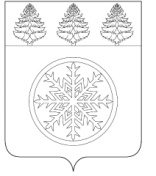 РОССИЙСКАЯ ФЕДЕРАЦИЯИРКУТСКАЯ ОБЛАСТЬконтрольно - счетная палатаЗиминского городского муниципального образованияЗаключение №   13-зна проект решения Думы Зиминского городского муниципального образования «О бюджете Зиминского городского муниципального образования на 2023 год и на плановый период 2024 и 2025 годов»от 29 ноября 2022 года                                                                                                          г. Зима	Заключение на проект решения Думы Зиминского городского муниципального образования «О бюджете Зиминского городского муниципального  образования  на 2023 год и плановый период 2024 и 2025 годов» (далее по тексту - проект решения о бюджете) подготовлено Контрольно-счетной палатой Зиминского городского муниципального образования (далее по тексту – Контрольно-счетная палата) в соответствии с Бюджетным кодексом  Российской Федерации (далее - БК РФ), статьей 7 Положения о бюджетном процессе в Зиминском городском муниципальном образовании, утвержденном решением Думы от 24.02.2022 г. № 198 (далее – Дума ЗГМО),  Положением  о Контрольно-счетной палате Зиминского городского муниципального образования, утвержденного решением Думы Зиминского городского муниципального образования от 25.11.2021 № 172, стандартом внешнего муниципального финансового контроля «Экспертиза проекта бюджета на очередной финансовый год и плановый период», утвержденный распоряжением председателя Контрольно-счетной палаты Зиминского городского муниципального образования от 25.03.2014 г. № 03, с учетом норм и положений проекта Закона Иркутской области «Об областном бюджете на 2023 год и на плановый период 2024 и 2025 годов», на основании поручения председателя Думы Зиминского городского муниципального образования от 15.11.2022 г. и распоряжения председателя Контрольно-счетной палаты Зиминского городского муниципального образования от 14.11.2022 г. № 01-07/19 от 14.11.2022 г.         	Проект решения Думы ЗГМО «О бюджете Зиминского городского муниципального образования  на 2023 год и на плановый период 2024 и 2025 годов»   разработан Управлением по финансам и налогам администрации Зиминского городского муниципального образования (далее – Управление по финансам и налогам) и направлен администрацией  Зиминского городского муниципального образования письмом от 11.11.2022 № 934 в Думу Зиминского городского муниципального образования в сроки, установленные Бюджетным кодексом. Документы  и материалы к Проекту представлены в Думу ЗГМО в соответствии со ст.22 Положения о бюджетном процессе, в полном объеме.         Запрашиваемая Контрольно-счетной палатой информация о расчетах к Проекту, муниципальными учреждениями была представлена своевременно.         Заключение утверждено распоряжением председателя КСП Зиминского городского муниципального образования от  29.11.2022 г.  № 01-07/20.Параметры прогноза исходных макроэкономических показателей для составления  Проекта местного бюджета на 2023 год и на плановый  период 2024 и 2025 годов, бюджетная и налоговая политика Зиминского городского муниципального образования на 2023 год и на плановый период 2024 и 2025 годов            Согласно ст.169 Бюджетного Кодекса  РФ, ст. 14 Положения о бюджетном процессе Проект бюджета должен составляться на основе прогноза социально-экономического развития муниципального образования  в целях финансового обеспечения расходных обязательств.   Прогноз социально-экономического развития Зиминского городского муниципального образования на 2023 год и плановый период 2024 и 2025 годов (далее – Прогноз) утвержден постановлением администрации  Зиминского городского муниципального образования (далее – Администрация ЗГМО) от 15.11.2022 г. № 1109 и  представлен одновременно с проектом решения о бюджете.Прогноз социально-экономического развития разработан на трехлетний период, что соответствует требованиям части 1 статьи 173 БК РФ.Прогноз социально-экономического развития разработан в соответствии с законодательством Российской Федерации и Иркутской области, нормативными актами Зиминского городского муниципального образования с учетом сценарных условий функционирования экономики Российской Федерации и Иркутской области, анализа тенденций развития экономики Зиминского городского муниципального образования.	Прогноз социально-экономического развития разработан Управлением экономической и инвестиционной политики администрации Зиминского городского муниципального образования, согласно пояснительной записке Прогноз разрабатывался в двух вариантах: консервативный и базовый.Базовый вариант Прогноза описывает наиболее вероятный сценарий развития российской экономики с учетом ожидаемых внешних условий и принимаемых мер экономической политики, включая реализацию Общенационального плана действий, обеспечивающих восстановление занятости и доходов населения, рост экономики и долгосрочные изменения в экономике.Консервативный вариант Прогноза характеризует состояние экономики в условиях сохранения негативных тенденций изменения внешних факторов с учетом возможного ухудшения внешнеэкономических и иных условий и характеризуется сохранением сдержанной бюджетной политики.При этом  разница между показателями базового и консервативного вариантов незначительна и составляет 1 % по основным показателям Прогноза.Проект бюджета составлен на основе базового варианта Прогноза социально-экономического развития.  В соответствии с п. 4 ст. 173 БК РФ Прогноз социально-экономического развития на очередной финансовый год и плановый период разрабатывается путем уточнения параметров планового периода и добавления параметров второго года планового периода.При разработке прогноза учитывались показатели статистической отчетности, информация, представляемая организациями, осуществляющими деятельность на территории Зиминского городского муниципального образования, данные Центра занятости населения, сложившаяся ситуация в экономике, тенденция развития экономики и социальной сферы, прогноз показателей инфляции, индексов-дефляторов, индексов цен производителей, рекомендованных Министерством экономического развития Российской Федерации (согласно пояснительной записке к Прогнозу СЭР). В число показателей прогноза развития Зиминского городского муниципального образования входят: показатели численности и занятости населения, развития промышленного и малого предпринимательства, прибыли и фонда оплаты труда, оборота розничной торговли, инвестиций в основной капитал.Показатели Прогноза социально-экономического развития Зиминского городского муниципального образования за период с 2020 – 2022 годов и их прогноз на 2023-2025 годы,  утвержденные постановлением администрации Зиминского городского муниципального образования отражены в таблице № 1.Таблица № 1 Как видно из таблицы, по показателю «прибыль прибыльных предприятий» наблюдается увеличение по сравнению с оценкой 2022 года – 214,5 млн. руб.; 2023 год – 228,8 млн. руб.; 2024 год – 237,6 млн. руб.; 2025 год – 246,8 млн. руб. При этом сохраняется тенденция роста объема  отгруженных товаров собственного производства, выполненных работ и услуг собственными силами, фонда заработной платы, среднемесячной заработной платы работников организаций.     В пояснительной записке к прогнозу социально-экономического развития приводится обоснование параметров прогноза, в том числе их сопоставление с ранее утвержденными параметрами с указанием причин и факторов прогнозируемых изменений. Общая характеристика параметров местного бюджета на 2023 год и на плановый период 2024 и 2025 годов             Формирование основных параметров местного бюджета на 2023 год и на плановый период 2024 и 2025 годов осуществлено в соответствии с требованиями действующего бюджетного и налогового законодательства. Также учтены ожидаемые параметры исполнения местного бюджета за 2022 год. В соответствии с бюджетным законодательством, местный бюджет формируется на трехлетний бюджетный цикл, что обеспечивает стабильность и предсказуемость развития бюджетной системы города.            В соответствии с пунктом 1 статьи 1 Проекта решения Думы ЗГМО, предлагается утвердить следующие основные характеристики местного бюджета на 2023 год:            - прогнозируемый общий объем доходов в сумме 2256391,7 тыс.руб., в том числе безвозмездные поступления от других бюджетов бюджетной системы Российской Федерации в сумме 1993491,7 тыс.руб., из них объем межбюджетных трансфертов из областного бюджета в сумме 1993491,7 тыс.руб.;            - общий объем расходов в сумме  2274564,2 тыс.руб.;            - размер дефицита бюджета в сумме 18172,5 тыс.руб. или   6,9 %, утвержденного общего годового объема доходов местного бюджета без учета утвержденного объема безвозмездных поступлений и (или) поступлений налоговых доходов по  дополнительным нормативам отчислений.           Пунктом 2 статьи 1 Проекта решения Думы ЗГМО предлагается утвердить основные характеристики местного бюджета на плановый период 2024-2025 годов:            - прогнозируемый общий объем доходов на 2024 год в сумме 1464906,8 тыс.руб.;            на 2025 год в сумме 1292766,0 тыс.руб;            - общий объем расходов на 2024 год в сумме 1483776,5 тыс.руб., в том числе условно утвержденные расходы 12209,6 тыс.руб.;           на 2025 год в сумме 1312341,2  тыс.руб., в том числе условно утвержденные расходы  25062,5 тыс.руб.;            - размер дефицита бюджета на 2024 год в сумме 18869,7 тыс.руб. или   6,9 %,  на 2025 год в сумме 19575,2  тыс.руб. или  6,9 %.           Размер дефицита бюджета, предусмотренный Проектом на 2023 год и плановый период 2024 и 2025 годов, к годовому объему доходов (без учета безвозмездных поступлений) соответствует ограничениям, установленным п.3 ст.92.1 Бюджетного кодекса РФ (не более 10%).           Основные характеристики местного бюджета в 2021-2025 г.г. приведены в таблице № 2Таблица № 2 (тыс. руб.)         Основные риски в сбалансированности местного бюджета связаны с его высокой зависимостью от предоставляемых межбюджетных трансфертов из областного бюджета.         Согласно представленному проекту бюджета на 2023-2025 г.г., объем безвозмездных поступлений:         - в 2023 году запланирован в сумме 1993491,7 тыс.руб., что ниже по сравнению с ожидаемой оценкой 2022 года на сумму 639025,7 тыс.руб. или на 32,1 % (2022 год – 2632517,4 тыс.руб.);         - в 2024 году запланирован в сумме 1192710,8 тыс.руб., что ниже по сравнению с ожидаемой оценкой 2022 года на сумму 1439806,6 тыс.руб. или на 120,7 % (2022 год – 2632517,4  тыс.руб.);         - в 2025 году запланирован в сумме 1011163,0 тыс.руб., что ниже по сравнению с ожидаемой оценкой 2022 года на сумму 1621354,4 тыс.руб. или на 160,3 % (2022 год – 2632517,4   тыс.руб.);         Прогнозируемое снижение безвозмездных поступлений в 2023 году и плановом периоде 2024 и 2025 годов обусловлено неполным распределением межбюджетных трансфертов между муниципальными образованиями Иркутской области, предусмотренными в проекте закона об областном бюджете. В процессе исполнения областного бюджета, будет осуществляться распределение межбюджетных трансфертов бюджетам муниципальных образований и соответственно, с учетом распределения указанных средств, параметры местного бюджета по безвозмездным поступлениям будут уточнены.Основные параметры местного бюджета в 2022-2024 г.г.Планируемые параметры местного бюджета в 2023-2025 годах к оценке ожидаемого исполнения 2022 года, подготовленной Управлением по финансам и налогам, приведены в таблице № 3  Таблица № 3 (тыс. руб.)Анализ прогнозируемых параметров местного бюджета показал, что плановые показатели, утвержденные решением Думы ЗГМО в начале года, как по доходам, так и по расходам, отличаются от  плановых показателей в последней редакции решения Думы ЗГМО о бюджете, а также от их фактического исполнения. Информация приведена в таблице № 4.Таблица № 4 (тыс. руб.)*Оценка ожидаемого исполнения бюджета на 2022 год согласно информации Управления по финансам и налогам**Решение Думы ЗГМО о местном бюджете от 22.09.2022 г. № 233.В 2021 году отклонение факта от плана в первоначальной редакции:- по доходам местного бюджета составило 41,9  % (515618,1 тыс.руб.);- по расходам местного бюджета составило 39,2 % (490628,2 тыс.руб.);- дефицит бюджета уменьшен на 24989,9  тыс.руб., бюджет исполнен с профицитом в сумме 5889,9 тыс.руб.В 2022 году ожидаемое отклонение факта от плана в первоначальной редакции:- по доходам местного бюджета составило 49,5 % (955351,9тыс.руб.);- по расходам местного бюджета составило 47,9 % (932725,6 тыс.руб.);- исполнение местного бюджета ожидается со снижением первоначально принятого дефицита на 22626,3 тыс.руб., профицит в сумме 7137,3 тыс.руб. Сопоставив прогнозируемые первоначальные параметры местного бюджета в 2021-2022 годах с параметрами местного бюджета, утвержденными в последней редакции решениями Думы ЗГМО о бюджете, с фактическим исполнением местного бюджета в 2021 году и ожидаемой оценкой в 2022 году, можно сделать вывод, что сохраняется возможность неоднократных корректировок параметров местного бюджета в  течение 2023 года в сторону увеличения.Доходы проекта местного бюджетаФормирование доходной части местного бюджета на 2023-2025 годы сформировано на основе бюджетного законодательства и законодательства о налогах и сборах Российской Федерации, нормативно-правовых актов Иркутской области и муниципальных правовых актов Зиминского городского муниципального образования, а также с учетом прогнозных оценок социально-экономического развития Зиминского городского муниципального образования на 2023-2025 годы и оценки ожидаемого исполнения местного бюджета за 2022 год.В соответствии с проектом доходы местного бюджета в 2023 году прогнозируются  в объеме 2256391,7 тыс.руб., в том числе налоговые, неналоговые доходы – 262900,0 тыс.руб. или 11,7 % от общего объема доходов местного бюджета, безвозмездные поступления – 1993491,7 тыс.руб.(88,3%).Доходы местного бюджета в 2024 году составят 1464906,8  тыс.руб., в том числе налоговые, неналоговые доходы – 272196,0 тыс.руб. или 18,6 % от общего объема доходов местного бюджета, безвозмездные поступления – 1192710,8 тыс.руб.(81,6 %).Доходы местного бюджета в 2025 году составят 1292766,0  тыс.руб., в том числе налоговые, неналоговые доходы – 281603,0 тыс.руб. или 21,8 % от общего объема доходов местного бюджета, безвозмездные поступления – 1011163,0 тыс.руб.(78,2 %).Темпы прироста бюджетных назначений по доходам местного бюджета в период 2023-2025 годов представлены в таблице № 5Таблица № 5 (тыс.руб.)Структура доходной части местного бюджета в 2022 году и на плановый период 2023-2025 годов приведена в таблице № 6Таблица № 6 (тыс.руб.)     Как видно из таблицы, основу доходной части местного бюджета составляют безвозмездные поступления, так в 2023 году безвозмездные поступления составят  88,3 % от общего объема доходов местного бюджета, в 2024 году -  81,4 %, в 2025 году -  78,2 %.Структура доходов местного бюджета        Объем налоговых и неналоговых доходов местного бюджета на 2023 год составляет 262900,0 тыс.руб. и по сравнению с ожидаемой оценкой 2022 года (254391,7 тыс.руб.), увеличится на 8508,3 тыс.руб., что на  3,3 % больше ожидаемого поступления в 2022 году.        Динамика налоговых и неналоговых доходов местного бюджета в 2021-2025 годах приведена в таблице № 7Таблица № 7 (тыс.руб.)Основную долю в составе налоговых доходов в 2023 - 2025 годах по-прежнему будут составлять доходы от налога на доходы физических лиц (66,7%, 66,5 %, 66,9 % соответственно).В структуре неналоговых доходов бюджета в 2023 - 2025 годах значительные поступления прогнозируются от доходов, получаемых в виде доходов от оказания платных услуг и компенсации затрат государства (65,1 %, 64,7 %, 64,4 % соответственно).Анализ темпов роста (снижения) налоговых и неналоговых доходов бюджета на 2023 - 2025 годы показывает увеличение объема поступлений налоговых доходов в 2023 году на 4,2 % относительно ожидаемого исполнения в 2022 году, в 2024 году рост объема поступлений налоговых доходов относительно прогноза 2023 года прогнозируется рост на 3,9 %, в 2025 году относительно прогноза 2024 года - рост на 3,8 % и уменьшение неналоговых доходов: в 2023 году на 2,2 % относительно ожидаемого исполнения в 2022 году, в 2024 году относительно прогноза 2023 года прогнозируется рост на 0,6 % и в 2025 году относительно прогноза 2024 года рост на 0,5 %.Постановлением администрации Зиминского городского муниципального образования от 20.10.2017 г. № 1873 утвержден Порядок формирования и ведения реестра источников доходов бюджета Зиминского городского муниципального образования. Согласно п.25 данного порядка в составе документов и материалов,  представляемых одновременно с проектом решения Думы ЗГМО о местном бюджете на 2023 год и плановый период 2024 и 2025 годов представлен реестр источников доходов бюджета Зиминского городского муниципального образования.Контрольно-счетной палатой в рамках проведения экспертизы Проекта при проведении анализа налоговых и неналоговых доходов, прогнозируемых в Проекте на 2023 год и плановый период 2024 и 2025 годов, использовался реестр источников доходов бюджета Зиминского городского муниципального образования.Анализ  реестра источников доходов бюджета сформирован в полном объеме по всем источникам доходов на 2021 год, оценкой 2022 года и с учетом прогноза на плановый период 2023-2025 годов.Постановлением  администрации Зиминского городского муниципального образования от 18.11.2021 г. № 922 (с изменениями от 12.10.2022 г. № 963) «Об утверждении перечней главных администраторов доходов бюджета Зиминского городского муниципального образования» утвержден перечень  главных администраторов доходов – федеральных и областных государственных учреждений и  главных администраторов доходов местного бюджета – структурных и отраслевых органов администрации Зиминского городского муниципального образования.Анализ реестра источников доходов бюджета муниципального образования показал, что основной объем прогнозируемых поступлений доходов в 2023 году будут администрировать 5 главных администраторв доходов местного бюджета: Комитет по образованию администрации Зиминского городского муниципального образования – 32,3 %, Комитет имущественных отношений, архитектуры и градостроительства администрации Зиминского городского муниципального образования – 27,4 %, Комитет жилищно-коммунального хозяйства, транспорта и связи администрации Зиминского городского муниципального образования – 12,7 %, Управление по финансам и налогам администрации Зиминского городского муниципального образования – 9,7  %,  Управление Федеральной налоговой службы Иркутской области – 9,6 %.В рамках проведения экспертизы Проекта бюджета Зиминского городского муниципального образования проведен анализ налоговых и неналоговых доходов, прогнозируемых в Проекте на 2023 год и на плановый период 2024 и 2025 годов.3.1.Налоговые доходыАнализ прогнозируемых поступлений налоговых доходов на 2023 год показал, что их объем (230985 тыс.руб.)  запланирован с увеличением на 4,2 % или на  9223,4 тыс.руб. к объему ожидаемых поступлений в 2022 году (в сумме 221761,6 тыс.руб.).Структура налоговых доходов в 2021-2025 гг.Налог на доходы физических лицНалог на доходы физических лиц (Код  БК 000 101 02000 01 0000 110) предусмотрен Проектом на 2023 год 154000,0 тыс.рублей. (+1,3% к ожидаемым поступлениям 2022 года), в 2024 году 159720,0 тыс. рублей (+3,7% к прогнозируемым поступлениям 2023 года), в 2025 году 166680,0 тыс. рублей (+4,4% к прогнозируемым поступлениям 2024 года).Поступления налога на доходы физических лиц на 2023 год и на плановый период 2024 и 2025 годов запланированы на основе ожидаемых поступлений 2022 года, с учетом индекса потребительских цен, темпа роста фонда заработной платы на 2022 год и на период до 2025 года, прогноза основных показателей  социально-экономического развития Зиминского городского муниципального образования, а также данных главного администратора - МИФНС России № 6 по Иркутской области на 2023-2025 годы. При планировании учтена динамика фактического поступления налога на доходы физических лиц в 2022 году.	 Норматив отчислений в местный бюджет в 2023 году, как и в 2022 году – 26,5%.   Основными плательщиками налога на доходы физических лиц являются учреждения бюджетной сферы и ОАО «РЖД».Налоги на товары (работы, услуги), реализуемые на территории Российской ФедерацииДанная подгруппа доходов представлена доходами от уплаты акцизов на дизельное топливо, моторные масла для дизельных и (или) карбюраторных (инжекторных) двигателей, автомобильный и прямогонный бензин, зачисляемые в консолидированные бюджеты субъектов РФ, являются источником формирования дорожного фонда Зиминского городского муниципального образования.Налог на товары (работы, услуги), реализуемые на территории Российской Федерации (Код  БК 000 103 00000 00 0000 000) предусмотрен на 2023 год – 14255,0 тыс.рублей (-8% к ожидаемым поступлениям 2022 года).на 2024 год – 15842,1 тыс.рублей (+11,1% к прогнозируемым поступлениям 2023 года).на 2025 год – 16728,3 тыс.рублей (+5,6% к прогнозируемым поступлениям 2024 года).При расчете прогноза акцизов по подакцизным товарам учтены положения:- проекта Закона Иркутской области «Об областном бюджете на 2023 год и на плановый период 2024 и 2025 годов» (в части установления нормативов отчисления в местные бюджеты от акцизов на подакцизные товары);- данные главного администратора доходов от уплаты акцизов на нефтепродукты в местные бюджеты (Межрегионального операционного управления  Федерального казначейства).Дифференцированные нормативы отчислений в местный бюджет от акцизов на подакцизные товары на 2023 год установлены в размере 0,1702% (0,175% в 2022 году).Налоги на совокупный доходНалоги на совокупный доход (Код БК 000 105 00000 00 0000 000) представлены  подгруппами следующих  видов  налогов:- Налог, взимаемый в связи с применением упрощенной системы налогообложенияПрогноз поступления налога, взимаемого в связи с применением упрощенной системы налогообложения (далее – УСН), на 2023 год и на плановый период 2024 и 2025 годов осуществлен на основе ожидаемых поступлений 2022 года с учетом сводного индекса потребительских цен на 2023-2025 годы по прогнозу социально–экономического развития Зиминского городского муниципального образования, прогнозу главного администратора доходов – Межрайонной ИФНС России № 6 по Иркутской области.Общий объем поступлений запланирован на 2023 год в объеме 29000,0 тыс. рублей (+38% к ожидаемым поступлениям 2022 года). В 2024 году налог по УСН запланирован в объеме 30100,0 тыс. рублей (+ 3,8% к прогнозируемым поступлениям 2023 года), в 2025 году – 31240,0 тыс. рублей (+ 3,8% к прогнозируемым поступлениям 2024 года).Норматив отчислений в местный бюджет – 30,0%.В соответствии с проектом Закона Иркутской области «Об областном бюджете на 2023 год и на плановый период 2024 и 2025 годов» установлены на 2023 год и на плановый период 2024 и 2025 годов дифференцированные нормативы отчислений в бюджеты муниципальных районов (городских округов) Иркутской области от налога, взимаемого в связи с применением упрощенной системы налогообложения, подлежащего зачислению с территории соответствующего муниципального района (городского округа) Иркутской области в областной бюджет. В бюджет Зиминского городского муниципального образования размер норматива составил 15,013%.  - Налог, взимаемый в связи с применением патентной системы налогообложенияПрогноз поступления налога, взимаемого в связи с применением патентной системы налогообложения (далее – патент), на 2023 год и на плановый период 2024 и 2025 годов осуществлен на основе ожидаемых поступлений 2022 года с учетом сводного индекса потребительских цен на 2023-2025 годы по прогнозу социально–экономического развития Зиминского городского муниципального образования, а так же  прогноза главного администратора доходов – Межрайонной ИФНС России № 6 по Иркутской области.Общий объем поступлений запланирован на 2023 год в объеме 6300,0 тыс. рублей (+5% к ожидаемым поступлениям 2022 года) . В 2024 году патент запланирован в объеме 6550,0 тыс. рублей (+ 4% к прогнозируемым поступлениям 2023 года), в 2025 году – 6600,0 тыс. рублей (+ 0,8% к прогнозируемым поступлениям 2024 года).Норматив отчислений в местный бюджет – 100,0%. - Единый сельскохозяйственный налог запланирован на 2023 год в объеме 30,0 тыс. рублейНалоги на имуществоПрогнозируемая сумма поступлений по налогам на имущество (Код БК 000 106 00000 00 0000 000)  в  местный бюджет составляет в 2023 году – 19100 тыс. рублей, в 2024 году – 19250,0 тыс. рублей и в 2025 году – 19350 тыс. рублей.Данная подгруппа доходов представлена следующими видами налогов:- Налог на имущество физических лицПрогноз поступлений по налогу на имущество физических лиц на 2023 год  и на плановый период 2024 и 2025 годов разработан на основе данных главного администратора доходов – Межрайонной ИФНС России № 6 по Иркутской области, уровня собираемости налога и составляет в 2023 году 5300,0 тыс. рублей (+6% к ожидаемым поступлениям 2022 года),  в 2024 году - 5350,0 тыс. рублей (+0,9% к уровню 2023 года), в 2025 году -  5400,0 тыс. рублей (+0,9% к уровню 2024 года). - Земельный налогПрогноз поступлений по земельному налогу на 2023 год  и на плановый период 2024 и 2025 годов разработан на основе данных главного администратора доходов – Межрайонной ИФНС России № 6 по Иркутской области, уровня собираемости налога и составляет в 2023 году 13800,0 тыс.рублей, (+1,5% к ожидаемым поступлениям 2022 года),  в 2024 году -  13900,0 тыс. рублей (+0,7% к уровню 2023 года), в 2025 году -  13950,0 тыс. рублей (+0,4% к уровню 2024 года).Норматив отчислений в местный бюджет - 100%.Государственная пошлинаГосударственная пошлина (Код БК 000 108 00000 00 0000 000) составляет  в 2023 году 8300,0 тыс.рублей, что составляет 96,2% к ожидаемым поступлениям 2022 года, в 2024 году 8600,0 тыс.рублей  (+3,6% к уровню 2023 года), в 2025 году 8700,0 тыс.рублей (+1,2% к уровню 2024 года). Расчет прогноза поступления государственной пошлины в местный бюджет осуществлен на основании ожидаемых поступлений в 2022 году, информации главных администраторов доходов. 3.2.Неналоговые доходыАнализ прогнозируемых поступлений неналоговых доходов в 2023 году показал, что их объем запланирован в сумме 31915,0 тыс.руб., на 715,1 тыс.руб. меньше объемов ожидаемых поступлений в 2022 году (32630,1 тыс.руб.), темп снижения составит 2,2 %.Структура неналоговых доходов в  2021-2025 гг.Доходы от использования имущества, находящегося в государственной и муниципальной собственностиДоходы от использования имущества, находящегося в государственной и муниципальной собственности (Код БК 000 111 00000 00 0000 000)  прогнозируется на 2023 год в сумме 8450,0 тыс. руб. (97,1% к оценке 2022 года), на 2024 год 8550,0 тыс. руб. (+1,2 % к уровню 2023 года), на 2025 год 8650,0 тыс. руб. (+1,2 % к уровню 2024 года)  .В данную подгруппу доходов входят:- Доходы, получаемые в виде арендной либо иной платы за передачу в возмездное пользование государственного и муниципального имущества (за исключением имущества бюджетных и автономных учреждений, а также имущества государственных и муниципальных унитарных предприятий, в том числе казенных) и прогнозируются на 2023 год в размере 7800,0 тыс. руб., на 2024 год в размере 7900 тыс. руб.  и на 2025 год в размере 8000,0 тыс. руб.Прочие доходы от использования имущества и прав, находящихся в государственной и муниципальной собственности (за исключением имущества бюджетных и автономных учреждений, а также имущества государственных и муниципальных унитарных предприятий, в том числе казенных) прогнозируются на 2023 год в размере 650,0 тыс. руб. и плановый период 2024 и 2025 годов в сумме 650,0 тыс. руб. и  650,0 тыс. руб. соответственно (плата за социальный найм жилья).Платежи при пользовании природными ресурсамиОбъем поступлений по данной подгруппе доходов (Код БК 000 111 00000 00 0000 000)  в местный бюджет спрогнозирован на 2023 год доходы в размере  834,3 тыс. руб. (98,1% к оценке 2022 года);  на 2024 год 867,7 тыс. руб. (+4% к уровню 2023 года), на 2025 год 902,4 тыс. руб. (+4% к уровню 2024 года). Согласно пояснительной записке к Проекту,  прогноз сформирован по данным главного администратора доходов - Управления Росприроднадзора по Иркутской области.	Норматив отчислений в местный бюджет – 100%.Доходы от оказания платных услуг (работ) и компенсации затрат государстваДоходы от оказания платных услуг (работ) и компенсации затрат государства (Код БК 000 113 00000 00 0000 000)  в 2023 году составят 20780,0 тыс. руб. (-1,1% к ожидаемым поступлениям 2022 года),  в 2024 году -  20780,0 тыс. рублей на  уровне плановых поступлений 2023 года), в 2025 году -  20780,0 тыс. рублей (100% к уровню 2024 года).Прогноз осуществлен на основании данных, представленных главными администраторами доходов – Комитета по образованию администрации Зиминского городского муниципального образования, администрации Зиминского городского муниципального образования (ЗГМКУ "Служба Ремонта Объектов Социальной Сферы"). Основной объем прогнозируемых доходов от оказания платных услуг приходится на главного администратора доходов – Комитет по образованию администрации Зиминского городского муниципального образования (плата  за о содержание  ребенка, присмотр и уход за ребенком в детских садах).Доходы от продажи материальных и нематериальных активовПоступления по данной подгруппе доходов (Код БК 000 114 00000 00 0000 000) на 2023 год прогнозируются в размере на 2023 год 1000,0 тыс. руб. (74,1% от ожидаемых поступлений 2022 года). На 2024 год прогноз составляет 1000,0 тыс. руб. (100% к уровню 2023 года), на 2025 год 1000,0 тыс. руб. (100% к уровню 2024 года).Прогноз осуществлен на основании информации главного администратора доходов  - Комитета имущественных отношений, архитектуры и градостроительства администрации Зиминского городского муниципального образования.Штрафы, санкции, возмещение ущербаПоступления по данной подгруппе доходов (Код БК 000 116 00000 00 0000 000)  прогноз осуществлен на основании ожидаемых поступлений в 2022 году, информации главных администраторов доходов и составляет на 2023 год 650,7 тыс. руб. (+18,8% к оценке 2022 года), на 2024 год прогноз составляет 705,0 тыс. руб. (+8,3% к уровню 2022 года), на 2025 год 739,3 тыс.руб. (+4,9% к уровню 2024 года).Прочие неналоговые доходыПрочие неналоговые доходы (Код БК 000 117 00000 00 0000 000) спрогнозированы на основании ожидаемых поступлений в 2022 году, информации главных администраторов доходов и составляет на 2022 год 200,0 тыс. руб. (+14,3% от ожидаемых поступлений 2022 года). На 2024 год прогноз составляет 200,0 тыс.руб.  (100% к уровню 2023 года), на 2025 год 200,0 тыс.руб. (100% к уровню 2024 года).3.3.Безвозмездные поступленияОбъем безвозмездных поступлений в бюджет Зиминского городского муниципального образования на 2023 год и на плановый период 2024 и 2025 годов определен в соответствии с проектом Закона Иркутской области «Об областном бюджете на 2023 год и на плановый период 2024 и 2025 годов».Общий объем безвозмездных поступлений (Код БК 000 200 00000 00 0000 000) в местный бюджет в 2023 году предусмотрен проектом решения в сумме 1993491,7 тыс. руб., что на 639025,7 тыс.руб. или на 32,1 % ниже ожидаемого уровня 2022 г., в плановом периоде 2024 года  в сумме 1192710,8 тыс. руб.(-40,2 %  к уровню 2023 года) и в  2025 году в сумме  1011163,0 тыс. руб. или на 15,2 % ниже ожидаемого уровня 2024 года. Динамика бюджетных назначений по безвозмездным поступлениям от других бюджетов бюджетной системы РФ и прочих безвозмездных поступлений за  2021-2025 годы, приведена в таблице № 8Таблица № 8 (тыс.руб.)В 2023 году поступление дотаций прогнозируется в сумме 151585,5 тыс.руб., что на 88743,0 тыс.руб. или 36,9 % меньше ожидаемого объема 2022 года,  также сокращение объема дотации планируется в 2024 году по отношению к объему 2023 года в сумме 22690,4 тыс.руб. или 15%,  в 2025 году объем дотации увеличивается к объему 2024 года на сумму 2746,8 тыс.руб. или 2,1 %.По субсидиям, в сравнении с ожидаемой оценкой на 2022 год, отмечается сокращение объема в 2023 году на 29,9 %, в 2024 году – сокращение на 63 %,   в 2025 году – сокращение на 42,8 %. По субвенциям, в сравнении с ожидаемой оценкой на 2022 год, отмечается сокращение объема в 2023 году на 3,7 %, в 2024 году – сокращение на 6,6 %,   в 2025 году предусмотрена в объеме 2024 г.Поступление иных межбюджетных трансфертов в 2023-2025 годах не прогнозируется.Структура безвозмездных поступлений на трехлетний период представлена в таблице № 9Таблица № 9 (тыс.руб.)Указанные в проекте бюджета суммы безвозмездных поступлений Зиминскому городскому муниципальному образованию из других бюджетов бюджетной системы РФ сверены и соответствуют распределенным на момент подготовки настоящего заключения показателям безвозмездных поступлений согласно проекту областного закона Иркутской области «Об областном бюджете на 2023 год и на плановый период 2024 и 2025 годов» в первом чтении.В течение финансового года объем безвозмездных поступлений из вышестоящих бюджетов корректируется (увеличение/уменьшение) в случае изменения по мере принятия на уровне субъекта соответствующих нормативных актов.Доходная часть бюджета сформирована, в большей мере, за счет безвозмездных поступлений, на долю которых в 2023 году будет приходиться 88,3 % общей суммы доходов, в 2024 году – 81,4 %, в 2025 году – 78,2  %.Проект решения о бюджете по доходам реален к исполнению при условии достижения показателей прогноза социально-экономического развития Зиминского городского муниципального образования на 2023-2025 годы, а также ведения активной работы по снижению накопившейся задолженности в бюджет.При этом вопросы повышения качества планирования и эффективности администрирования налоговых и неналоговых доходов сохраняют свою актуальность, поскольку от обеспечения должного уровня администрирования, требуемого в соответствии со ст. 160.1 БК РФ, зависит не только полнота и своевременность наполняемости бюджета, но и состояние основных источников финансирования субъектов бюджетного процесса.По сведениям, представленным Комитетом имущественных отношений, архитектуры и градостроительства Зиминского городского муниципального образования задолженность по арендой плате по состоянию на 01.10.2022 года составила в сумме 15347,0 тыс. рублей в т.ч. задолженность за пользование земельными участками – 6405,0 тыс. рублей; задолженность за пользование имуществом – 5776,7 тыс. рублей, задолженность  за наем жилых помещений – 3166,0 тыс. рублей. В составе планируемых поступлений очередного финансового года и планового периода не учтена задолженность, возможная к взысканию. В условиях недостатка финансовых средств значительно вырастает роль неналоговых источников. Достоверное планирование и обеспечение поступлений неналоговых доходов характеризует эффективность работы администраторов указанных доходов.Согласно информации о наличии недоимки по налоговым платежам в местный бюджет Управления по финансам и налогам администрации Зиминского городского муниципального образования по состоянию на 01.10.2022 года общая задолженность по налоговым платежам в местный бюджет по основным доходным источникам составила  10650,0,0  тыс. руб., в т. ч. по налогу на доходы физических лиц  в сумме 4023,0,0 тыс.руб., по земельному налогу с физических лиц в сумме 3269,0 тыс. рублей, налогу на имущество физических лиц в сумме 2543,0 тыс. рублей. В сравнении с началом года общая сумма задолженности уменьшилась на 2094 тыс. рублей или на 15 %. Поступление недоимки является существенным потенциальным резервом увеличения налоговых доходов местного бюджета.4.Расходы проекта бюджета Зиминского городского муниципального образования на 2023 год и плановый период 2024-202 годовПроектом, направленным в Думу Зиминского городского муниципального образования, предлагается утвердить общий объём расходов местного бюджета на 2023 год  в сумме 2274564,2 тыс.руб., на 2024 год в сумме 1483776,5 тыс.руб., на 2025 год в сумме 1312341,2 тыс.руб.В соответствии с действующим бюджетным законодательством в общем объеме расходов местного бюджета на плановый период планируется утвердить условно утверждаемые расходы на 2024 год в сумме 12 209,6 тыс. руб., на 2025 год в сумме 25 062,5 тыс. руб. Учитывая положения пункта 5 статьи 184.1 Бюджетного кодекса Российской Федерации, данные расходы не учтены при распределении бюджетных ассигнований по кодам бюджетной классификации расходов бюджетов.При формировании расходной части местного бюджета учитывались основные критерии:- планирование в приоритетном порядке бюджетных ассигнований на финансирование бюджетной сферы;- обеспечение достигнутого уровня целевых показателей по заработной плате отдельных категорий работников бюджетной сферы;- обеспечение минимального размера оплаты труда с учетом увеличения  с 1 января 2023 г.;- исполнение публичных нормативных обязательств в полном объеме.Планируемые расходы местного бюджета в Проекте рассчитаны по программно-целевому принципу на основе 14 муниципальных программ. Объем программных расходов в Проекте на 2023 год составит 2132448,5 тыс.руб. или  93,7 % от общего объема расходов, предусмотренных Проектом. Объем непрограммных расходов составит  142115,7  тыс.руб. или  6,3 % от общего объема расходов.Анализ исполнения расходов в 2021-2022 годах и прогнозируемые расходы местного бюджета на 2023 год по разделам и подразделам бюджетной классификации расходов бюджетов в соответствии с Проектом, представлен в таблице № 10Таблица № 10 (тыс.руб.)Анализ структуры расходов местного бюджета в разрезе разделов функциональной классификации расходов местного бюджета, согласно Проекту, отражен в таблице № 11Таблица № 11 (тыс.руб.) Как видно из таблицы, приоритетным направлением расходования средств, согласно Проекту на 2023 год, также как и в текущем году, является социальная сфера, расходы на которую составят  51,2  % (1164436,2 тыс.руб.) от общего объема расходов местного бюджета, в 2024 году – 71,8 % (1056750,4 тыс.руб.), в 2025 году – 75,7 % (970311,7 тыс.руб.)Бюджетные ассигнования, предусмотренные Проектом,  предлагается  направить  7 главным распорядителям бюджетных средств (ГРБС).Ведомственная структура местного бюджетаРаспределение расходов местного бюджета в 2022 году и на 2023 год по главным распорядителям бюджетных средств, приведено в таблице № 12Таблица № 12 (тыс.руб.)Ведомственной структурой расходов местного бюджета в Прогнозе на 2023 год наибольшие объемы бюджетных ассигнований от общего объема прогнозируемых расходов местного бюджета установлены по Администрации ЗГМО – 43,5 %,  по Комитету образования – 38,6 %.Распределение бюджетных ассигнований по группам видов расходов на 2022-2023 годы приведено в таблице № 13Таблица № 13 (тыс.руб.)Как видно из таблицы, наибольший объем бюджетных ассигнований  об общего  объема прогнозируемых расходов местного бюджета на 2023 год, приходится на капитальные вложения в объекты муниципальной собственности – 47,3 %,  на предоставление субсидий бюджетным, автономным учреждениям – 29,8 %, на выплату заработной платы с начислениями на нее работникам муниципальных казенных учреждений 17,2 %, на  закупку товаров, работ, услуг для обеспечения муниципальных нужд в сумме  5,1 %. Предоставление субсидий бюджетным, автономным учреждениям и иным некоммерческим организациям предусмотрено в проекте в сумме  678717,2 тыс.руб.Прогнозируемые расходы местного бюджета на 2023 год по видам расходов      Информация по расходам местного бюджета в  2022 году и прогнозируемым расходам на 2023 год  на выплаты персоналу в целях обеспечения выполнения функций органами местного самоуправления, казенными учреждениями отражена в таблице № 14Таблица № 14 (тыс.руб.)Анализ расчетов к Проекту, составленных на основании расчетной потребности по заявкам ГРБС показал, что расходы, финансируемые за счет собственных доходов местного бюджета с учетом дотаций из областного бюджета, предусмотренные в Проекте на 2023 год ниже расчетных, составленных ГРБС, на 448115,4 тыс.руб.Информация отражена в таблице № 15Таблица № 15 (тыс.руб.)Таким образом, расходы, финансируемые за счет собственных доходов с учетом дотации, предусмотрены в Проекте в размере  51,6 %. Для устойчивого функционирования муниципальных учреждений и объектов городского хозяйства недостаточно 448115, 4 тыс.руб.Анализ расходов местного бюджета в разрезе разделов функциональнойклассификации расходов бюджетовРаздел 01 «Общегосударственные вопросы»Проектом бюджета на 2023 год, направленным в Думу ЗГМО,  по разделу 01 «Общегосударственные расходы»  предлагается утвердить расходы в сумме 98730,2 тыс.руб., что  на 21210,0 тыс.руб. меньше  расходов 2022 года, утвержденных  решением Думы ЗГМО от 22.09.2022 г. № 233 (119940,2 тыс.руб.).  В общем объеме расходов 2023 года данные расходы составляют 4,4 %.В рамках полномочий Зиминского городского муниципального образования      расходы объединены по 7 подразделам и включают расходы на обеспечение деятельности высшего должностного лица муниципального образования, на  функционирование представительного органа местного самоуправления, расходы на обеспечение соответствующих органов муниципальной власти, а также учреждений, обеспечивающих деятельность должностных лиц и органов местного самоуправления.Сравнительная информация по разделу «Общегосударственные вопросы»  представлена  в таблице № 16Таблица № 16 (тыс.руб.)Расходы местного бюджета в 2023 году по разделу 01 «Общегосударственные вопросы» в соответствии с ведомственной структурой планируется осуществлять  4 главными распорядителями бюджетных средств (ГРБС), информация по которым приведена в таблице № 17Таблица № 17 (тыс.руб.) В Проекте по 01 разделу «Общегосударственные вопросы» на 2023 год предусмотрены;- программные расходы в сумме 871,3  тыс.руб. муниципальной программы «Охрана труда»;-непрограммные расходы за счет средств местного бюджета в сумме 94851,7 тыс.рублей, связанные с деятельностью органов местного самоуправления, перечисленные выше в таблице;- непрограммные расходы за счет средств местного бюджета на  составление (изменение) списков кандидатов в присяжные заседатели федеральных судов высшей юрисдикции в Российской Федерации  в сумме   0,8 тыс.рублей;- расходы по государственной программе Иркутской области «Развитие культуры» в сумме 2143,1 тыс.руб.;- непрограммные расходы на осуществление отдельных областных государственных полномочий за счет средств областного бюджета в сумме 863,3 тыс.руб.Подраздел 0102 «Функционирование высшего должностного лица муниципального образования»В Проекте прогнозируются расходы на обеспечение деятельности главы муниципального образования в сумме 3623,9 тыс.руб.,  что больше ожидаемых расходов на 2022 год (3613,9 тыс.руб.) на 10,9 тыс.руб. (0,3%).Подраздел 0103 «Функционирование законодательных (представительных) органов государственной власти и представительных органов муниципального образования» В Проекте  по данному подразделу прогнозируются расходы на обеспечение деятельности Думы ЗГМО и Контрольно-счетной палаты ЗГМО в сумме 3053,4 тыс.руб.,  что больше ожидаемых  расходов 2022 года (2295,0 тыс.руб.) на 758,4 тыс.руб. или на 33,0 %.Подраздел 0104 «Функционирование местных администраций»В Проекте по данному подразделу прогнозируются расходы на обеспечение деятельности Администрации Зиминского городского муниципального образования в сумме 42402,4 тыс.руб.,  что меньше ожидаемых расходов 2022 года (60180,0 тыс.руб.) на 17777,6 тыс.руб. (41,9%).Подраздел 0105 «Судебная система»В Проекте по данному подразделу прогнозируются непрограммные расходы в сумме 0,8 тыс.руб. на составление (изменение) списков кандидатов в присяжные заседатели федеральных судов общей юрисдикции в Российской Федерации, что меньше ожидаемых расходов 2022 года (61,8) на сумму 61,0 тыс.руб. или  98,7 %.Подраздел 0106 «Обеспечение деятельности финансовых, налоговых и таможенных органов и органов финансового (финансово-бюджетного) надзора»В Проекте по данному подразделу прогнозируются расходы на обеспечение деятельности Управления по финансам и налогам в сумме 10577,0 тыс.руб., что на 5404,4 тыс.руб. меньше ожидаемых  расходов 2022 года (15981,0 тыс.руб.) или 33,8 %.Подраздел 0111 «Резервный фонд»  В Проекте по данному подразделу прогнозируются расходы резервного фонда в сумме 50,0 тыс.руб., что в 5 раз больше ожидаемых   расходов 2023 г. Объем не превышает предел, установленный п.3 ст.81 БК РФ (3 % утвержденного общего объема расходов).Подраздел 0113 «Другие общегосударственные вопросы»  В Проекте по данному подразделу прогнозируются расходы  в сумме 39022,7 тыс.руб., что меньше ожидаемых  расходов 2022 г. (44086,2) на сумму 5063,5 тыс.руб. или 11,5 %. По данному разделу предусмотрены расходы на содержание муниципальных учреждений МКУ «Центр бухгалтерского учета ЗГМО», МКУ «Служба закупок»,  МКУ «Дирекция единого-заказчика застройщика».Раздел 02 «Национальная оборона»По разделу «Национальная оборона» расходы на 2023 год предусмотрены в объеме 4519,7 тыс.руб., что на 1954,3 тыс.руб. больше ожидаемых расходов 2022 года (2565,4 тыс.руб.) или на 76,2 %.Сравнительная информация о бюджетных ассигнованиях по разделу «Национальная оборона»  на очередной финансовый год и плановый период представлена в таблице № 18.   Таблица № 18 (тыс.руб.)По подразделу 0203 «Мобилизация и вневойсковая подготовка» предусмотрены непрограммные расходы на осуществление первичного воинского учета. По подразделу 0204 «Мобилизационная подготовка экономики» предусмотрены непрограммные расходы на осуществление мероприятий по обеспечению мобилизационной подготовки экономики.Раздел 03 «Национальная безопасность и правоохранительная деятельность»По подразделу  0310 «Защита населения и территории от чрезвычайных ситуаций природного и техногенного характера, гражданская оборона»  предусмотрены расходы в объеме 5948,0 тыс.руб., что на 713 тыс.руб. ниже ожидаемых расходов 2022 года (6661,0  тыс.руб.) или на 10,7 %.Сравнительная информация о бюджетных ассигнованиях по разделу «Национальная безопасность и правоохранительная деятельность»  на очередной финансовый год и плановый период представлена в таблице № 19Таблица № 19 (тыс.руб.)Расходы по данному разделу предполагается направить на реализацию мероприятий муниципальной программы Зиминского городского муниципального образования «Безопасность», в том числе на обеспечение деятельности МКУ «Единая дежурно-диспетчерская служба ЗГМО».Раздел 04 «Национальная экономика»По разделу  04  «Национальная экономика»  предусмотрены расходы в объеме 41855,3 тыс.руб., что на 80482,3 тыс.руб. ниже  ожидаемых расходов 2022 года (122337,6) или в 2,9 раза.Сравнительная информация о бюджетных ассигнованиях по разделу «Национальная экономика»  на очередной финансовый год и плановый период представлена в таблице № 20.Таблица № 20 (тыс.руб.)В целом расходы местного бюджета по разделу 04 «Национальная экономика» в соответствии с ведомственной структурой, представленной в Проекте на 2023 год,  будут осуществлять:- Администрация Зиминского городского муниципального образования, по данному ГРБС расходы планируются в объеме 23016,8 тыс.руб.. или 55 % об общего объема средств, предусмотренных по данному разделу.- Комитет  жилищно-коммунального хозяйства, транспорта и связи администрации Зиминского городского муниципального образования в  объеме 18838,5 тыс.руб. или 45 % об общего объема средств, предусмотренных по данному разделу.Подраздел 0401 «Общеэкономические расходы»По данному подразделу предусмотрены расходы в объеме  90,1 тыс.руб., что меньше ожидаемого исполнения 2022 г. (91,6 тыс.руб.)  на 1,5 тыс.руб. (1,6%).Подраздел 0406 «Водное хозяйство»По данному подразделу предусмотрены расходы в объеме  2174,0 тыс.руб.,  на 2022 год такие расходы не предусматривались.  Данные расходы предусмотрены по главному распорядителю бюджетных средств Комитет  жилищно-коммунального хозяйства, транспорта и связи администрации Зиминского городского муниципального образования на реализацию муниципальной программы «Жилищно-коммунальное хозяйство».Подраздел 0409 «Дорожное хозяйство»По данному подразделу на 2023 год предусмотрены расходы в объеме  38881,2 тыс.руб., что на 83154,8 тыс.руб. ниже ожидаемого исполнения по данному подразделу в 2022 году на 68,1 %.Проектом  на 2022 год расходы по подразделу 0409 «Дорожное хозяйство» предусматриваются на выполнение муниципальной программы «Развитие дорожного хозяйства» на реализацию основных  мероприятий: - «Содержание и ремонт автомобильных дорог» в объеме 37711,2 тыс.руб.;- «Ликвидация мест концентрации ДТП на дорогах города» в объеме 1170,0 тыс.руб.Подраздел 0409 «Дорожное хозяйство»По данному подразделу на 2023 год предусмотрены расходы в объеме  710,0 тыс.руб., что на 500 тыс.руб.  или в  3 раза выше ожидаемых расходов 2022 года (210,0 тыс.руб.)Расходы в сумме 710,0 тыс.руб. предусматриваются по на реализацию мероприятий муниципальной программы «Содействие развитию малого и среднего предпринимательства г.Зимы». Данные расходы предусмотрены по главному распорядителю бюджетных средств  Администрация Зиминского городского муниципального образования.Раздел 05 «Жилищно-коммунальное хозяйство»По разделу  05  «Жилищно-коммунальное хозяйство»  предусмотрены расходы в объеме 952669,0 тыс.руб., что на 55107,3  тыс.руб.  или 6,1% выше ожидаемых расходов по данному разделу в 2022 году (897561,7 тыс.руб.).Сравнительная информация о бюджетных ассигнованиях по разделу «Жилищно-коммунальное хозяйство»  на очередной финансовый год и плановый период представлена в таблице № 21Таблица № 21 (тыс.руб.)В целом расходы местного бюджета по разделу 05  «Жилищно-коммунальное хозяйство»  в соответствии с ведомственной структурой, представленной в Проекте на 2023 год,  будут осуществлять  3 главных распорядителя  бюджетных средств: - Администрация Зиминского городского муниципального образования в сумме 662743,7 тыс.руб. или 69,6 % от общей суммы расходов по данному разделу;- Комитет имущественных отношений, архитектуры и градостроительства администрации Зиминского городского муниципального образования в сумме 275530,3 тыс.руб. или  28,9 % от общей суммы расходов по данному разделу;- Комитет жилищно-коммунального хозяйства, транспорта и связи Зиминского городского муниципального образования в сумме 14395,0  тыс.руб. или 1,5 % от общей суммы расходов по данному разделу.Подраздел 0501 «Жилищное хозяйство»По данному подразделу на 2023 год предусмотрены расходы в объеме 614711,7 тыс.руб., что ниже прогнозируемых расходов на 2022 год (688115,0 тыс.руб.) на 73403,3 тыс.руб. или 10,7 %. Расходы предусмотрены:-  по муниципальной программе  «Обеспечение населения города доступным жильем» по подпрограмме «Переселение граждан, проживающих на территории Зиминского городского муниципального образования, из аварийного жилищного фонда, признанного непригодным для проживания» в сумме 610341,7  тыс.руб.;- по муниципальной программе  «Жилищно-коммунальное хозяйство» по подпрограмме «Капитальный ремонт общего имущества многоквартирных домов и муниципального жилищного фонда на  территории Зиминского городского муниципального образования » в сумме 2000,0  тыс.руб.;- непрограммные расходы в сумме 2370,0 тыс.руб., которые  планируется направить: на  компенсацию выпадающих доходов организациям, предоставляющим населению жилищные услуги по тарифам, не обеспечивающим возмещение издержек в сумме 1600 тыс.руб.;- непрограммные расходы в сумме 770,0 тыс.руб. на другие вопросы жилищно-коммунального хозяйства.Подраздел 0502 «Жилищное хозяйство»По данному подразделу на 2023 год предусмотрены расходы в объеме 312698,3 тыс.руб., что выше ожидаемых  расходов 2022 года (151750,5 тыс.руб.) на 160947,8 тыс. руб. или в 2 раза.Расходы по данному разделу предусматриваются на реализацию муниципальной программы «Жилищно-коммунальное хозяйство».Подраздел 0503 «Благоустройство»По данному подразделу на 2023 год предусмотрены расходы в объеме 18735,0 тыс.руб., что ниже ожидаемых  расходов 2022 года (48064,0 тыс.руб.) на 29329,0  тыс. руб. или в 2,5 раза.Расходы по данному разделу предусматриваются на реализацию:-  муниципальной программы «Развитие дорожного хозяйства» в  сумме 4700,0 тыс.руб. на выполнение основного мероприятия «Уличное освещение»;- муниципальной программы «Формирование современной городской среды Зиминского городского муниципального образования» в сумме 1114,0 тыс.руб., в т.ч.:подпрограмма «Благоустройство дворовых территорий многоквартирных домов» - 237,0 тыс.руб.;подпрограмма «Благоустройство общественных территорий» - 877,0 тыс.руб..- муниципальной программы «Охрана окружающей среды Зиминского городского муниципального образования» в сумме 12921,0  тыс.руб., в т.ч.:основное мероприятие  «Ликвидация мест несанкционированного размещения ТКО, строительного мусора на территории города Зимы. Рекультивация нарушенных земель» - 250,0 тыс.руб.;основное мероприятие «Организация и содержание мест захоронения (муниципальные кладбища)» общественных территорий города» - 11836,0 тыс.руб.;основное мероприятие «Благоустройство городских территорий общего пользования» - 500,0 тыс.руб.;основное мероприятие  «Кронирование деревьев, снос аварийных зеленых насаждений» - 135,0 тыс.руб. - непрограммные расходы в сумме 200,0 тыс.руб.Подраздел 0505 «Другие вопросы в области жилищно-коммунального  хозяйства»По данному подразделу на 2023 год предусмотрены непрограммные  расходы на прочие мероприятия  в области жилищно-коммунального хозяйства  в объеме 6524,0  тыс.руб., что ниже ожидаемых  расходов 2022 года (9632,2 тыс.руб.) на 3108,2 тыс. руб. или на  33,3%.Раздел 06 «Охрана окружающей среды»По разделу  0605  «Другие вопросы в области охраны окружающей среды»  предусмотрены расходы в объеме 5477,8  тыс.руб., что на  1443,0 тыс.руб.  (35,8%) выше ожидаемых расходов по данному разделу в 2022 году (4034,8 тыс.руб.).Сравнительная информация о бюджетных ассигнованиях по разделу «Охрана окружающей среды»  на очередной финансовый год и плановый период представлена в таблице № 22Таблица № 22 (тыс.руб.)Расходы предусмотрены по муниципальной программе «Охрана окружающей среды» на следующие мероприятия:-  осуществление областных государственных полномочий по организации проведения мероприятий по отлову и  содержанию безнадзорных собак и кошек - 1746,8 тыс.руб.;- осуществление полномочий в рамках соблюдения Правил благоустройства - 9,0 тыс.руб.;-оборудование контейнерных площадок для сбора ТКО в микрорайонах с индивидуальными жилыми домами – 3542,0 тыс.руб.;- берегоукрепление р.Тиман (от ул.Лазо до ул.Проминского) – 100,0 тыс.руб.;- благоустройство городских территорий общего пользования – 10,0 тыс.руб.;- формирование экологической культуры населения- 30,0 тыс.руб.;- сохранение, воспроизводство и рациональное использование зеленых насаждений (посадка деревьев, кустарников, цветов) – 30,0 тыс.руб.;- разработка проектной документации на строительство берегоукрепительного сооружения на р.Ока в районе переулка Муринский – 10,0 тыс.руб.            Раздел 07 «Образование»     По данному разделу Проектом на 2023 год предлагается утвердить расходы в объеме 951486,1 тыс.руб.,  что на 539076,9 тыс.руб. меньше ожидаемого исполнения в 2022 году (1490563,0 тыс.руб.) или на 36,2 %.  Данные расходы составляют 41,8 % от общей суммы расходов местного бюджета.     Распределение бюджетных ассигнований по разделу 07 «Образование» в разрезе классификации расходов бюджетов по подразделам представлено в таблице № 23Таблица № 23 (тыс.руб.)В целом расходы местного бюджета по разделу 07 «Образование» в соответствии с ведомственной структурой, представленной в Проекте на 2023 год,  будут осуществлять  3 главных распорядителя бюджетных средств:- Комитет по образованию администрации, на который в Проекте 2023 года будет приходиться  91,0 %  расходов по данному разделу (866235,6 тыс.руб.). - Управление по развитию культуры и библиотечного обслуживания, на которое в  Проекте 2023 г. будет приходиться  2,1 % расходов по данному разделу ( 19799,8  тыс.руб.).- Администрация Зиминского городского муниципального образования, на которое в  Проекте 2023 г. будет приходиться  6,9 % расходов по данному разделу ( 65450,5  тыс.руб.).Подраздел 0701 «Дошкольное образование»Проектом предлагается утвердить  расходы по данному подразделу в объеме 	304328,6 тыс.руб. или на  5833,4 тыс.руб.  (1,9 %) ниже ожидаемых расходов 2022 года (310162,0 тыс.руб.). Данные расходы составляют 32 % от всей суммы расходов по разделу 07 «Образование». Расходы по подразделу 0701 «Дошкольное образование» предусмотрены по 1. Муниципальной программе «Развитие образования», подпрограмма «Дошкольное образование» по основным мероприятиям:- «Муниципальное задание на реализацию образовательных программ ДОО» – 303082,0 тыс.руб.;- «Содержание зданий, сооружений и оборудования, подготовка ДОО к новому учебному году» - 1095,0  тыс.руб.2.  Муниципальной программе «Охрана труда» по основному мероприятию:- «Проведение специальной оценки условий труда в муниципальных учреждениях ЗГМО»   в сумме 151,6 тыс.руб.Подраздел 0702 «Общее образование»Расходы по подразделу 0702 «Общее образование» предусмотрены в Проекте на 2023 год  в объеме 525077,7 тыс.руб., что ниже ожидаемых расходов 2022 года 	 (1058933,0 тыс.руб.) на сумму 533855,3 тыс.руб. или на 50,4 %.  Данные расходы составляют 55,2 % от всей суммы расходов по разделу 07 «Образование». Расходы по подразделу  0702 «Общее образование»  предусмотрены по  основным мероприятиям:- проведение специальной оценки условий труда в муниципальных учреждениях ЗГМО – 114,2 тыс.руб.;- обеспечение функций управления в сфере государственных полномочий состава деятельности комиссий по делам несовершеннолетних – 131,6 тыс.руб.; - муниципальное задание на реализацию общеобразовательных программ начального, общего и среднего общего образования – 41228,0 тыс.руб.;- обеспечение государственных гарантий прав на получение общедоступного и бесплатного начального, общего, основного общего, среднего общего образования в муниципальных общеобразовательных организациях. Обеспечение дополнительного образования детей в муниципальных общеобразовательных организациях – 398093,9 тыс.руб.;- содержание зданий и сооружений, оборудования подготовка ОО к новому учебному году – 765,0 тыс.руб.;- организация бесплатного горячего питания обучающихся, получающих начальное общее образование в муниципальных образовательных организациях – 27340,4 тыс.руб.;- обеспечение бесплатным питьевым молоком обучающихся 1-4 классов – 2257,5 тыс.руб.;- осуществление областных государственных полномочий по обеспечению бесплатным двухразовым питанием детей-инвалидов – 692,4 тыс.руб.;- обеспечение бесплатным двухразовым питанием обучающихся с ограниченными возможностями здоровья в муниципальных общеобразовательным учреждениях – 11571,2 тыс.руб.;- капитальные вложения в объекты муниципальной собственности, которые осуществляются из местных бюджетов, в целях реализации мероприятий по строительству, реконструкции образовательных организаций – 36719,5 тыс.руб.;- непрограммные расходы на обеспечение деятельности муниципальных учреждений  - 6164,0,0 тыс.руб..Подраздел 0703 «Дополнительное образование детей»Расходы по подразделу 0703 «Дополнительное образование детей» предусмотрены в Проекте на 2023 год  в объеме 	64136,3тыс.руб., что ниже   ожидаемых расходов 2022 года  (66123,0 тыс.руб.) на сумму  1986,7 тыс.руб. или на 3,0  %. Данные расходы составляют 6,7 % от всей суммы расходов по разделу 07 «Образование», которые предусматриваются:на реализацию мероприятий муниципальной программы  «Развитие образования» по основным мероприятиям:-  муниципальное задание на реализацию программ дополнительного образования – 37395,4 тыс.руб.;- содержание зданий, сооружений и оборудования, подготовка ОДО к новому учебному году -130,0 тыс.руб.;- строительство, реконструкция и ремонт ДОД – 5040,0 тыс.руб.;- обеспечение функционирования модели персонифицированного финансирования дополнительного образования детей – 611,9 тыс.руб.;2) на реализацию мероприятий муниципальной программы  «Молодежная политика» по основным мероприятиям:- поддержка деятельности молодежных объединений, общественных организаций, работа с подростками и молодежью по месту жительства – 35,0 тыс.руб.- организация и проведение комплекса мероприятий по профилактике социально-                   негативных явлений для несовершеннолетней молодежи, в т.ч. попавших в трудную жизненную ситуацию – 10,0 тыс.руб.3) на реализацию мероприятий муниципальной программы  «Развитие культуры» подпрограмма «Дополнительное образование в сфере культуры» по основным мероприятиям:- затраты в рамках муниципального задания - 19799,8 тыс.руб.;- текущий ремонт – 0,1 тыс.руб.;- укрепление материально-технической базы и улучшение условий труда – 0,1 тыс.руб.4) на реализацию муниципальной программы «Развитие физической культуры и спорта» по основным мероприятиям:- мероприятия МБУ ДО ДЮСШ им.Г.М.Сергеева  - 1100,0 тыс.руб.;5) на реализацию муниципальной программы «Охрана труда» по основным мероприятиям:- проведение специальной оценки условий труда в муниципальных учреждениях ЗГМО – 14,0 тыс.руб..             Подраздел 0707 «Молодежная политика»Расходы по подразделу 0707 «Молодежная политика» предусмотрены в Проекте на 2023 год  в объеме 300,0 тыс.руб., что ниже   ожидаемых расходов 2022 года  (13011,0 тыс.руб.) на сумму  12711,0  тыс.руб. или на 97,7  %. Данные расходы составляют 0,03 % от всей суммы расходов по разделу 07 «Образование», которые предусматриваются на реализацию мероприятий муниципальной программы  «Молодежная политика».   Подраздел 0709 «Другие вопросы в области образования»Расходы по подразделу 0709 «Другие вопросы в области образования» предусмотрены в Проекте на 2023 год  в объеме 57643,5  тыс.руб., что выше   ожидаемых расходов 2022 года  (42334,0 0 тыс.руб.) на сумму  15309,5 тыс.руб. или на 36,2  %. Данные расходы составляют 6,1 % от всей суммы расходов по разделу 07 «Образование».  Расходы по  данному подразделу предусмотрены по муниципальной программе «Социальная поддержка населения» по основным мероприятиям:- подготовка лагерей дневного пребывания к приему детей – 2042,9 тыс.руб.;,- питание детей в ЛДП – 2231,0 тыс.руб.;- функционирование детского оздоровительного лагеря палаточного типа «Тихоокеанец» - 10644,1 тыс.руб.- предоставление студентам педагогических ВУЗов и колледжей дополнительных мер социальной поддержки – 36,0 тыс.руб;- предоставление выплаты  подъемных средств молодым педагогам при трудоустройстве в муниципальные образовательные организации ЗГМО – 250,0 тыс.руб.           2) 1)	по муниципальной программе «Развитие дорожного хозяйства» по основным мероприятиям:                - мероприятия, направленные на повышение правового сознания и предупреждения опасного поведения участников дорожного движения – 200,0 тыс.руб.            3) 1)	на реализацию мероприятий муниципальной программы  «Развитие образования» по основным мероприятиям:                - содержание аппарата Комитета по образованию – 18222,6 тыс.руб.;                - содержание зданий, сооружений и оборудования Комитета по образованию – 343,9 тыс.руб.;       - государственная итоговая аттестация (ГИА) в 11(12) классах и 9 классах – 300,0 тыс.руб.;       - проведение городских и участие в региональных мероприятиях – 300,0 тыс.руб.;       - проведение городских и участие в региональных мероприятиях детей – 400,0 тыс.руб.;       - расходы, связанные с проведением ПМПК – 200,0 тыс.руб.;       - проведение оценки качества образования – 35,0 тыс.руб. Раздел 08 «Культура, кинематография»Проектом на 2023 год предлагается утвердить расходы в объеме 49691,0 тыс.руб.,  что на 20263,0  тыс.руб. меньше ожидаемого исполнения в 2022 году (69954,0 тыс.руб.) или на 29,0 %. Данные расходы составляют 2,2  % от общей суммы расходов местного бюджета.     Распределение бюджетных ассигнований по разделу 08 «Культура, кинематография» в разрезе классификации расходов бюджетов по подразделам представлено в таблице № 24Таблица № 24 (тыс.руб.)Подраздел 0801 «Культура»Расходы по подразделу 0801 «Культура» предусмотрены в Проекте на 2023 год  в объеме 45475,0  тыс.руб., что ниже   ожидаемых расходов 2022 года  (58322,0 тыс.руб.) на сумму  12847,0  тыс.руб. или на 78,0  %. Данные расходы составляют 91,5  % от всей суммы расходов по разделу 08 «Культура, кинематография».  Расходы по  данному подразделу предусмотрены:-  по программе «Развитие культуры» в разрезе подпрограмм:«Сохранение и развитие библиотечного обслуживания» - 7057,5 тыс.руб.;«Развитие музейного дела» - 2720,5 тыс.руб.; «Развитие клубных учреждений» - 35611,5 тыс.руб.- по программе «Молодежная политика» 1)  основное мероприятие «Поддержка талантливой, одаренной молодежи, молодежных инициатив, молодежной культуры и творчества» - 60,0 тыс.руб.;2) основное мероприятие «Создание комплекса нормативно-правового и организационно-методического обеспечения функционирования системы патриотического воспитания» - 15,5 тыс.руб.;3) основное мероприятие «Формирование негативного отношения в обществе к немедицинскому потреблению наркотиков» - 10,0 тыс.руб. Подраздел 0804 «Другие вопросы в области культуры, кинематографии»Расходы по подразделу 0804 «Другие вопросы в области культуры, кинематографии» предусмотрены в Проекте на 2023 год  в объеме 4216,0  тыс.руб., что ниже   ожидаемых расходов 2022 года  (11632,0 тыс.руб.) на сумму  7416,0  тыс.руб. или на 63,8  %. Данные расходы составляют 8,5  % от всей суммы расходов по разделу 08 «Культура, кинематография».  Расходы по  данному подразделу предусмотрены:-  по программе «Развитие культуры» в разрезе подпрограмм:1) «Обеспечение функций управления культурной сферой» - 3805,0 тыс.руб.- непрограммные расходы – 411,0 тыс.руб.Раздел 09 «Здравоохранение»Проектом на 2023 год предлагается утвердить расходы в объеме 684,0 тыс.руб.,  что на 354,0  тыс.руб. выше ожидаемого исполнения в 2022 году (330,0 тыс.руб.) или на 51,8 %. Данные расходы составляют 0,03  % от общей суммы расходов местного бюджета.     Распределение бюджетных ассигнований по разделу 09 «Здравоохранение» в разрезе классификации расходов бюджетов по подразделам представлено в таблице № 25Таблица № 25 (тыс.руб.)Расходы по данному разделу предусмотрены по муниципальной программе «Оказание содействия по сохранению и улучшению здоровья населения г.Зимы»  в разрезе подпрограмм:         -   «Обеспечение медицинскими кадрами» - 380,0 тыс.руб.;         -  «Профилактика заболеваний и укрепление здоровья населения г.Зимы» - 304,0 тыс.руб. Раздел 10 «Социальная политика»Проектом на 2023 год предлагается утвердить расходы в объеме 24398,6  тыс.руб.,  что на 37691,5  тыс.руб. ниже ожидаемого исполнения в 2022 году (62090,1 тыс.руб.) или на 60,7 %. Данные расходы составляют 0,3  % от общей суммы расходов местного бюджета.     Распределение бюджетных ассигнований по разделу 10 «Социальная политика» в разрезе классификации расходов бюджетов по подразделам представлено в таблице № 26Таблица № 26 (тыс.руб.)В целом расходы местного бюджета по разделу 10 «Социальная политика» в соответствии с ведомственной структурой расходов в 2022 году будут осуществлять   2 главных распорядителя бюджетных средств:- Администрация Зиминского городского муниципального образования, на которую будет приходиться    в 2023 году 49,7  % расходов по данному разделу (12133,5 тыс.руб.);- Комитет по образованию ЗГМО, на который будет приходиться    в 2023 году  50,3 % расходов по данному разделу (12265,1 тыс.руб.);Подраздел 1001 «Пенсионное обеспечение»Расходы по подразделу 1001 «Пенсионное обеспечение» предусмотрены в Проекте на 2023 год  в объеме 5987,0  тыс.руб., что ниже   ожидаемых расходов 2022 года  (5987,1 тыс.руб.) на сумму  0,1  тыс.руб. Данные расходы составляют 24,5  % от всей суммы расходов по разделу 10 «Социальная политика».  Расходы по  данному подразделу предусмотрены по муниципальной программе «Социальная поддержка населения», бюджетные ассигнования предлагается направить на доплаты к пенсиям лицам, замещавшим муниципальные должности, предусмотренные Законом Иркутской области от 15.10.2007 № 88-оз «Об отдельных вопросах муниципальной службы в Иркутской области».Подраздел 1003 «Социальное обеспечение населения»Расходы по подразделу 1003 «Социальное обеспечение населения» предусмотрены в Проекте на 2023 год  в объеме 1701,0  тыс.руб., что ниже   ожидаемых расходов 2022 года  (33115,6 тыс.руб.) на сумму  31414,6  тыс.руб. или на 94,9 %. Данные расходы составляют 7,0  % от всей суммы расходов по разделу 10 «Социальная политика».  Расходы по  данному подразделу предусмотрены по муниципальной программе «Социальная поддержка населения» по основным мероприятиям:- обеспечение беспрепятственного доступа инвалидов к объектам социальной инфраструктуры – 50,0 тыс.руб;-   преодоление социальной разобщенности в обществе и формирование позитивного отношения к проблемам инвалидов и к проблеме обеспечения доступной среды жизнедеятельности для инвалидов и других МГН – 20,0 тыс.руб.;-      организация и проведение фестиваля «Байкальская звезда» - 60,0 тыс.руб.;-      оказание финансовой поддержки СО НКО администрацией ЗГМО – 1400,0 тыс.руб.;-      предоставление ежемесячной денежной выплаты почетным гражданам города Зимы – 171,0 тыс.руб.Подраздел 1004 «Охрана семьи и детства»Расходы по подразделу 1004 «Охрана семьи и детства» предусмотрены в Проекте на 2023 год  в объеме 13931,2  тыс.руб., что ниже   ожидаемых расходов 2022 года  (17582,3 тыс.руб.) на сумму  3651,1  тыс.руб. или на 20,8 %. Данные расходы составляют 57,1  % от всей суммы расходов по разделу 10 «Социальная политика».  Расходы по  данному подразделу предусмотрены по муниципальной программе - «Обеспечение населения города доступным жильем» по основному мероприятию «Улучшение жилищных условий молодых семей» - 2700,0 тыс.руб.-   «Развитие образования»  на осуществление отдельных областных государственных полномочий по предоставлению мер социальной поддержки многодетным и малоимущим семьям – 11231,2 тыс.руб. Подраздел 1006  «Другие вопросы в области социальной политики»Расходы по подразделу 1006 «Другие вопросы в области социальной политики» предусмотрены в Проекте на 2023 год  в объеме 2779,4  тыс.руб., что ниже   ожидаемых расходов 2022 года  (5405,1  тыс.руб.) на сумму  2625,7  тыс.руб. или на 48,6 %. Данные расходы составляют 11,4  % от всей суммы расходов по разделу 10 «Социальная политика».  Расходы по  данному подразделу предусмотрены по:1)  муниципальной программе  «Безопасность» :- на осуществление областных государственных полномочий по определению персонального состава и обеспечению деятельности комиссий по делам несовершеннолетних и их прав – 1745,5 тыс.руб.;-  на обеспечение функций управления в сфере государственных полномочий состава деятельности городских комиссий по делам несовершеннолетних – 508,5 тыс.руб.2) муниципальной программе  «Развитие образования» :- содержание зданий, сооружений и оборудования, подготовка ДОО к новому учебному году – 525,4 тыс.руб.Раздел 11 «Физическая культура и спорт»Проектом на 2023 год предлагается утвердить расходы в объеме 138176,5  тыс.руб.,  что на 48924,3  тыс.руб.  выше ожидаемого исполнения в 2022 году (89252,2 тыс.руб.) или на 54,8 %. Данные расходы составляют 6,1  % от общей суммы расходов местного бюджета.Распределение бюджетных ассигнований по разделу 11 «Физическая культура и спорт» в разрезе классификации расходов бюджетов по подразделам представлено в таблице № 27Таблица № 27 (тыс.руб.)В целом расходы местного бюджета по разделу 11 «Физическая культура и спорт» в соответствии с ведомственной структурой расходов в 2022 году будет осуществлять  главный администратор бюджетных средств Администрация Зиминского городского муниципального образования, на которую будет приходиться    в 2023 году 100  % расходов по данному разделу  в сумме 138176,5 тыс.руб.Подраздел 1101 «Физическая культура»Расходы по подразделу 1101 «Физическая культура» предусмотрены в Проекте на 2023 год  в объеме 16602,0  тыс.руб., что ниже   ожидаемых расходов 2022 года  (25997,0 тыс.руб.) на сумму  9395,0  тыс.руб. или на 36,1 %. Данные расходы составляют 12,0  % от всей суммы расходов по разделу 11 «Физическая культура и спорт».  Расходы предусмотрены по муниципальной программе «Развитие физической культуры и спорта» по подпрограмме «Развитие массового спорта и спорта высших достижений» по основным мероприятиям:- обеспечение максимальной вовлеченности населения в систематические занятия физкультурой и спортом и развитие спорта высших достижений – 700,0 тыс.руб.;-   мероприятия МАУ СШ ЗГМО (реализация программ спортивной подготовки)  - 15902,0 тыс.руб;-   расширение материально-технической базы для занятий физической культурой и спортом – 100,0 тыс.руб.Подраздел 1102 «Массовый спорт»Расходы по подразделу 1102 «Массовый спорт» предусмотрены в Проекте на 2023 год  в объеме 121574,5 тыс.руб., что выше   ожидаемых расходов 2022 года  (63255,2 тыс.руб.) на сумму  58319,3  тыс.руб. или на 92,2  %. Данные расходы составляют 88,0  % от всей суммы расходов по разделу 11 «Физическая культура и спорт».  Расходы предусмотрены по муниципальной программе «Развитие физической культуры и спорта» по подпрограмме «Развитие спортивной инфраструктуры и материально-технической базы для занятий физической культурой и спортом » по основному мероприятию «Строительство и капитальный ремонт спортивных сооружений» - 119771,5 тыс.руб.Непрограммные расходы – 1703,0 тыс.руб.Раздел 12 «Средства массовой информации»Проектом на 2023 год предлагается утвердить расходы в объеме 920,0  тыс.руб.,  что на 6912,0  тыс.руб.  ниже ожидаемого исполнения в 2022 году (7832,0 тыс.руб.) или на 88,3 %. Данные расходы составляют 0,04  % от общей суммы расходов местного бюджета.Распределение бюджетных ассигнований по разделу 12 «Средства массовой информации» в разрезе классификации расходов бюджетов по подразделам представлено в таблице № 28Таблица № 28 (тыс.руб.)Расходы по данному подразделу предусмотрены по муниципальной программе «Развитие культуры» по подпрограмме «Информационное обеспечение населения».Раздел 13 «Обслуживание государственного (муниципального) долга»Проектом на 2023 год предлагается утвердить расходы в объеме 8,0  тыс.руб.,  что на 4,7  тыс.руб.  ниже ожидаемого исполнения в 2022 году (12,7 тыс.руб.). Данные расходы составляют 0,0004  % от общей суммы расходов местного бюджета. В целом расходы данного раздела в соответствии с ведомственной структурой  будет осуществлять  1 главный распорядитель бюджетных средств – Управление по финансам и налогам.5.Анализ формирования местного бюджета на 2023 год и на плановый период 2024 и 2025 годов в  программном форматеПроект бюджета на 2023 год сформирован в программной структуре расходов на основе 14 муниципальных программ, входящих в перечень муниципальных программ, утвержденных постановлением Администрации ЗГМО от 07.02.2020 г. № 79 «Об утверждении перечня муниципальных программ Зиминского городского муниципального образования», данный перечень включает муниципальные программы  на период их действия с 2020 по 2024 год  (изменения не внесены). Срок реализации муниципальных программ,  согласно паспортов программ,  сроком   с 2020 до 2025 года.Анализ формирования местного бюджета в программном формате проведен на основании Проекта местного бюджета, пояснительной записки (объемы бюджетных ассигнований), перечня муниципальных программ, паспортов муниципальных программ, представленных одновременно с Проектом бюджета.  Одновременно с Проектом бюджета представлены паспорта 13 муниципальных программ, с изменениями, утвержденными постановлениями Администрации ЗГМО.По муниципальной программе «Формирование современной  городской  среды Зиминского городского муниципального образования» представлен только проект.Контрольно-счетная палата отмечает, что согласно  Положению  о порядке принятия решений о разработке, формировании  и  реализации  муниципальных программ Зиминского городского муниципального образования  от 05.06.2015 г. № 971 п.3.6. «муниципальные программы утверждаются администрацией ЗГМО в срок до 1 сентября  текущего года на очередной финансовый год и на плановый период», п.3.7. «изменение утвержденного решением Думы ЗГМО о бюджете Зиминского городского муниципального на текущий финансовый год и плановый период объема бюджетных ассигнований на реализацию муниципальной программы, осуществляется в порядке, предусмотренном для утверждения данной программы», в нарушение данных пунктов  большинство муниципальных программ  утверждены после 1 сентября 2022 г.В соответствии со ст.157 БК РФ, п.7 ч.2. ст. 9 Федерального закона от 07.02.2011 г. № 6-ФЗ «Об общих принципах организации и деятельности контрольно-счетных органов субъектов Российской Федерации и муниципальных образований» к полномочиям контрольно-счетных органов отнесено проведение финансово-экономической экспертизы проектов муниципальных правовых актов (включая обоснованность финансово-экономических обоснований) в части, касающейся расходных обязательств, а также муниципальных программ, в КСП ЗГМО  для выдачи заключений муниципальные программы не направлялись.5.1. Муниципальные программыВ проекте решения предусмотрен общий объем расходов на реализацию 14 муниципальных программ на 2023  год – 2 132 448,5 тыс. рублей (93,8% в общем объеме расходов), в 2024 году – 1 331 890,1 тыс. рублей  (90,5%),  в 2025 году – 1 147 318,5 тыс. рублей (89,5%). Перечень проектов муниципальных программ и информация об объемах бюджетных ассигнований, предусмотренных Проектом на 2023 год, приведены в таблице № 29Таблица № 29Муниципальная программа «Молодежная политика»             Муниципальная программа Зиминского городского муниципального образования «Молодежная политика»  2020-2025 годы утверждена постановлением администрации Зиминского городского муниципального образования  16.10.2019  № 1058 (с изменениями от 09.09.2022 г.).Общий объем финансирования муниципальной программы на 2023 год составит 595,5 тыс. руб. (54,6% от суммы,  утвержденной в паспорте (1091,5), на 2024 год – 695,5 тыс. руб., на 2025 год – 695,5 тыс. руб.В соответствии с ведомственной структурой расходов местного бюджета (приложение № 7 к Проекту), принимаемые бюджетные обязательства по реализации данной программы будут исполнять 3 главных распорядителя бюджетных средств  - Администрация в сумме 300,0 тыс.руб., Комитет по образованию в сумме 210,0 тыс.руб., Управление по развитию культурной сферы и библиотечного обслуживания в сумме 85,5 тыс.руб.. В рамках программы предусмотрена реализация следующих подпрограмм:- «Молодежь города Зимы» с объемом финансирования на 2023 год –295,0 тыс.руб., на 2024 год – 295,0 тыс.руб., на 2025 год – 295,0 тыс.руб.- «Патриотическое воспитание и допризывная подготовка молодежи» с объемом финансирование на 2023 год – 213,5 тыс.руб., на 2024 год – 313,5 тыс.руб.,  на 2025 год – 313,5 тыс.руб.- «Под знаком Единства» с объемом финансирования на 2023 год –  87 тыс.руб.,  на 2024  год – 87 тыс.руб., на 2025 год – 87 тыс.руб.В рамках данной муниципальной программы предусмотрен комплекс мероприятий, направленных на выполнение таких задач как качественное развитие потенциала молодежи, совершенствование системы патриотического воспитания и допризывной подготовки молодежи в городе Зима, а также на снижение уровня немедицинского потребления наркотических и психотропных веществ, формирование негативного отношения к незаконному обороту и потреблению наркотиков.В соответствии с паспортном утвержденной Программы, исполнителем мероприятий, с определением объемов и источников финансирования,   утверждён Отдел по молодежной политике  администрации ЗГМО. Данный отдел не является юридическим лицом и в соответствии с Проектом о местном бюджете не является главным распорядителем, получателем бюджетных средств. Таким образом, утверждение в Программе объемов финансирования на реализацию мероприятий  Программы в 2023 году по Отделу по молодежной политике  администрации ЗГМО, который не является участником бюджетного процесса, произведено в нарушение ст.152 Бюджетного Кодекса и необоснованно.Муниципальная программа «Развитие культуры»         Муниципальная программа Зиминского городского муниципального образования «Развитие культуры»  2020-2025 годы утверждена постановлением администрации Зиминского городского муниципального образования  25.11.2019  № 1193 (с изменениями от 25.08.2022 г. № 798).Общий объем финансирования муниципальной программы на 2023 год составит 69914,5 тыс. руб. (46,9 % от суммы,  утвержденной в паспорте (149045,9), на 2024 год – 69914,5 тыс. руб., на 2025 год – 69914,5 тыс. руб.В соответствии с ведомственной структурой расходов местного бюджета (приложение № 7 к Проекту), принимаемые бюджетные обязательства по реализации данной программы в целом будет исполнять 1 главный распорядитель бюджетных средств  - Управление по развитию культурной сферы и библиотечного обслуживания.В рамках программы предусмотрена реализация следующих подпрограмм:1) «Обеспечение функций управления культурной сферой» с объемами финансирования на 2023 год в сумме 3805,0 тыс.руб., на 2024 год – 3805 тыс.руб., на 2025 год – 3805 тыс.руб. В рамках данной подпрограммы предусмотрены расходы на содержание и осуществление деятельности МКУ «Управление по развитию культурной сферы и библиотечного обслуживания».2) «Развитие библиотечного обслуживания» с объемами финансирования на 2023 год – 7057,5 тыс.руб., на 2024 год – 7057,5 тыс.руб., на 2025 год – 7057,5 тыс.руб. Данные расходы планируется направить на текущее содержание и осуществление деятельности библиотек, а также на осуществление таких основных мероприятий как текущие ремонты и укрепление материально технической базы.3) «Развитие музейного дела» с объемами финансирования на 2023 год - 2720,5 тыс.руб., на 2024 год – 2720,5 тыс.руб., на 2025 год – 2720,5 тыс.руб. Расходы в рамках данной подпрограммы планируется направить на осуществление деятельности Историко-краеведческого музей и Дома-музея поэзии.4) «Сохранение и развитие клубных учреждений» с объемами финансирования на 2023 год – 35611,5 тыс.руб., на 2024 год – 35611,5 тыс.руб., на 2025 год – 35611,5 тыс.руб. Расходы в рамках данной подпрограммы планируется направить на осуществление текущей деятельности, а также содержание клубных учреждений (Дома культуры «Горизонт» кинодосугового центра «Россия», ДК им. Гринчика, КИЦ «Спутник»).5) «Дополнительное образование в сфере культуры» с объемами финансирования на 2023 год – 19800 тыс.руб., на 2024 год – 19800 тыс.руб., на 2025 год – 19800 тыс.руб. Расходы в рамках данной подпрограммы планируется направить на текущее содержание художественной и музыкальной школ.6) «Информационное обеспечение население» расходы в рамках данной подпрограммы предусмотрены следующие: на 2023 год – 920,0 тыс.руб., на 2024 год – 920,0 тыс.руб., на 2025 год – 920,0 тыс.руб. Данные расходы планируется направить на содержание ЗГМАУ «Информационный центр».Муниципальная программа «Развитие физической культуры и спорта»Муниципальная программа Зиминского городского муниципального образования «Развитие физической культуры и спорта» на  2020-2025 годы утверждена постановлением администрации Зиминского городского муниципального образования  25.11.2019  № 1193 (с изменениями от 20.09.2022 г. № 891).Расходы в рамках данной программы предусмотрены на 2023 год в объеме 137573,5 тыс.руб. (95,9 % от суммы,  утвержденной в паспорте программы  (143364,0), на 2024 год – 97649,6 тыс.руб., на 2025 год – 17802,0 тыс.руб. В соответствии с ведомственной структурой расходов местного бюджета (приложение № 7 к Проекту), принимаемые бюджетные обязательства по реализации данной программы будут исполнять 2 главный распорядителя бюджетных средств - Администрация в сумме 136473,5 тыс. и Комитет по образованию в сумме 1100,0 тыс.руб.На развитие массового спорта и спорта высших достижений на 2023 год в сумме 16702,0 тыс.руб., на 2024 год 16702,0 тыс.руб., на 2025 год – 16702,0 тыс.руб. В рамках данной подпрограммы финансируется МБУ «Спортивная школа». На развитие детско-юношеского спорта на 2023 год – 1100,0 тыс.руб., на 2024 год – 1100,0 тыс.руб., на  2025 год – 1100,0 тыс.руб. На подпрограмму «Развитие спортивной инфраструктуры и материально-технической базы для занятий физической культурой и спортом" проектом бюджета запланированы ассигнования в объемах на 2023 год – 119 771,5 тыс.руб., на 2024 год – 79 847,6 тыс.руб. Средства в рамках данной подпрограммы предусмотрены на строительство плавательного бассейна.	Основными задачами данной муниципальной программы - создание условий, обеспечивающих возможность гражданам систематически заниматься физической культурой и спортом, повышение эффективности подготовки спортсменов. В соответствии с паспортном утвержденной Программы, исполнителем мероприятий, с определением объемов и источников финансирования,  утверждён Отдел по физической культуре и спорту администрации ЗГМО. Данный отдел не является юридическим лицом и в соответствии с Проектом о местном бюджете не является главным распорядителем, получателем бюджетных средств. Таким образом, утверждение в Программе объемов финансирования на реализацию мероприятий  Программы в 2023 году по Отделу по физической культуре и спорту  администрации ЗГМО, который не является участником бюджетного процесса, произведено в нарушение ст.152 Бюджетного Кодекса и необоснованно.Муниципальная программа "Социальная поддержка населения"Муниципальная программа Зиминского городского муниципального образования «Социальная поддержка населения» на  2020-2025 годы утверждена постановлением администрации Зиминского городского муниципального образования  31.10.2019  № 1119 (с изменениями от 08.09.2022 г № 857).Общий объем финансирования данной программы составляет на 2023 год – 22892,0 тыс.руб. (73,8 % от суммы,  утвержденной в паспорте программы  (31023,0), на 2024 год – 20975,0 тыс.руб., на 2025 год 21074,3 тыс.руб.В соответствии с ведомственной структурой расходов местного бюджета (приложение № 7 к Проекту), принимаемые бюджетные обязательства по реализации данной программы будут исполнять 2 главных распорядителя бюджетных средств  - Администрация в сумме 7688,0 тыс. руб.  и  Комитет по образованию в сумме 15204,0 тыс.руб.. Муниципальная программа включает в себя 6 подпрограмм:1) «Социальная поддержка и доступная среда для инвалидов» с объемами финансирования по 130 тыс.руб. на каждый год соответственно. Данные средства планируется направить на обеспечение беспрепятственного доступа  инвалидов к объектам социальной инфраструктуры.2) «Поддержка социально-ориентированных некоммерческих организаций в ЗГМО» с объемами финансирования на 2023-2025 годы по  1400,0 тыс.руб. на каждый год соответственно.3) «Социальная поддержка отдельных категорий граждан» с объемами финансирования на 2023 год – 6158,0 тыс.руб., на 2024 год – 6158,0 тыс.руб., на 2025 год – 6158,0 тыс.руб. Данные средства планируется направить на пенсионное обеспечение муниципальных служащих и на ежемесячные выплаты почетным гражданам (публично-нормативные обязательства).4) Отдых, оздоровление и занятость детей и подростков в период летних каникул  с объемами финансирования на 2023 год – 4273,9 тыс.руб., на 2024 год – 2454,5 тыс.руб., на 2025 год – 2531,0 тыс.руб.5) Функционирование детского оздоровительного лагеря палаточного типа «Тихоокеанец» с объемами финансирования на 2023 год в сумме – 10644,1 тыс.руб., на 2024 год – 10522,5 тыс.руб., на  2025 год -  10545,3 тыс.руб.6)«Обеспечение педагогическими кадрами» на 2023 год – 286,0 тыс.руб., на 2024 год – 310,0тыс.руб., на 2025 год – 310,0 тыс.руб.В соответствии с паспортном утвержденной Программы, исполнителем мероприятий, с определением объемов и источников финансирования,   утверждён Сектор по социальной поддержке населения и взаимодействию с общественными организациями администрации Зиминского городского муниципального образования. Данный сектор не является юридическим лицом и в соответствии с Проектом о местном бюджете не является главным распорядителем, получателем бюджетных средств. Таким образом, утверждение в Программе объемов финансирования на реализацию мероприятий  Программы в 2023 году по Сектору по социальной поддержке населения и взаимодействию с общественными организациями администрации Зиминского городского муниципального образования, который не является участником бюджетного процесса, произведено в нарушение ст.152 Бюджетного Кодекса и необоснованно.Муниципальная программа «Жилищно-коммунальное хозяйство»Муниципальная программа Зиминского городского муниципального образования «Жилищно-коммунальное хозяйство» на  2020-2025 годы утверждена постановлением администрации Зиминского городского муниципального образования  04.12.2019  № 1237 (с изменениями от 12.10.2022 г. № 981). Общий объем финансирования данной программы – на 2023 год 316 872,3 тыс.руб. (57,7 % от суммы,  утвержденной в паспорте программы  (548994,9), на 2024 год 219 803,6 тыс.руб., на 2025 год – 113265,7 тыс.руб.В соответствии с ведомственной структурой расходов местного бюджета (приложение № 7 к Проекту), принимаемые бюджетные обязательства по реализации данной программы будут исполнять 2 главных распорядителя бюджетных средств  - Администрация в сумме 307527,3 тыс. руб.  и  Комитет Жилищно-коммунального хозяйства, транспорта и связи  в сумме 9345,0 тыс.руб.. Данная программа предусматривает три подпрограммы:1) Энергосбережение и повышение энергетической эффективности на территории ЗГМО с объемами финансирования на 2023 год - 40 тыс.руб., на 2024 год – 40 тыс.руб., на 2025 год – 80 тыс.руб.2) Подготовка объектов коммунальной инфраструктуры к отопительному сезону с объемами финансирования на 2023 год – 314 832,3 тыс.руб., на 2024 год – 219 803,6 тыс.руб., на 2025 год – 111 185,7 тыс.руб. Данные расходы планируется направить капитальный ремонт котельного оборудования и инженерных сетей теплоснабжения, а также ремонты объектов водоснабжения и водоотведения в том числе и за счет средств областного бюджета, а также на мероприятия по реконструкции системы теплоснабжения западной части г.Зимы.3) Капитальный ремонт общего имущества многоквартирных домов и муниципального жилищного фонда на территории Зиминского городского муниципального образования с объемами финансирования на 2023 год – 2000,0 тыс.руб., на 2024 год – 2000,0 тыс.руб., на 2025 год – 2000,0 тыс.руб. Данные расходы направляются на взносы по капитальному ремонту муниципального жилищного фонда, а также на ремонты муниципального жилищного фонда.Муниципальная программа «Обеспечение населения города доступным жильем»Муниципальная программа Зиминского городского муниципального образования «Формирование современной городской среды» на  2020-2025 годы утверждена постановлением администрации Зиминского городского муниципального образования  20.11.2019  № 1166 (с изменениями от 31.03.2022 г. № 335).  При формировании бюджета изменения в программу не вносились.В соответствии с ведомственной структурой расходов местного бюджета (приложение № 7 к Проекту), принимаемые бюджетные обязательства по реализации данной программы будут исполнять 2 главных  распорядителя бюджетных средств  - Администрация ЗГМО в сумме 338625,4 тыс.руб. и Комитет имущественных отношений, архитектуры и градостроительства  в сумме 274416,3 тыс.руб..Данная программа предусматривает подпрограмму «Молодым семьям – доступное жилье» с одинаковыми объемами финансирования на 2023-2025 годы в сумме 2700,0 тыс.руб., а также подпрограмму «Переселение граждан, проживающих на территории ЗГМО из аварийного жилищного фонда, признанного непригодным для проживания, с объемами финансирования на  2023 год – 613 041,7 тыс.руб., на 2024 год – 29 513,7 тыс.руб., на 2025 год - 29513,7 тыс.руб.Муниципальная программа «Развитие дорожного хозяйства»Муниципальная программа Зиминского городского муниципального образования «Развитие дорожного хозяйства» на  2020-2025 годы утверждена постановлением администрации Зиминского городского муниципального образования  31.10.2019  № 1118 (с изменениями от 22.09.2022 г. № 898).Общий объем финансирования данной программы составляет на 2023 год – 43781,2 тыс.руб. (6,5 % от суммы,  утвержденной в паспорте программы  (673393,4), на 2024 год – 26706,9 тыс.руб., на 2025 год  40648,3 тыс.руб. В соответствии с ведомственной структурой расходов местного бюджета (приложение № 7 к Проекту), принимаемые бюджетные обязательства по реализации данной программы будут исполнять 3 главных распорядителя бюджетных средств  - Администрация в сумме 26806,8 тыс. руб.,   Комитет по образованию в сумме 200,0 тыс.руб.,  Комитет Жилищно-коммунального хозяйства, транспорта и связи в сумме 16774,4 тыс.руб.. Данная программы включает в себя 2 подпрограммы:1) «Дорожное хозяйство на территории ЗГМО» с объемами финансирования на 2023 год – 42 411,2 тыс.руб., на 2024 год – 25 336,9 тыс.руб., на 2025 год – 39 278,3 тыс.руб. В рамках данной подпрограммы финансируются такие мероприятия как капитальный ремонт автомобильных дорог,  содержание автомобильных дорог, ремонт дорог за счет средств муниципального дорожного фонда города.2) «Повышение безопасности дорожного движения» с объемами финансирования на 2023 год – 1370 тыс.руб., на 2024 год – 1370 тыс.руб., на 2025 год – 1370 тыс.руб. Данные расходы планируется направить на  повышение правового сознания и предупреждение опасного поведения участников дорожного движения, а также на ликвидацию мест концентрации ДТП на дорогах города (устройство и замена ограждений на путепроводе).Муниципальная программа «Содействие развитию малого и среднего Муниципальная программа Зиминского городского муниципального образования «Содействие развитию малого и среднего предпринимательства г.Зимы» на  2020-2025 годы утверждена постановлением администрации Зиминского городского муниципального образования  30.10.2019  № 1112 (с изменениями от 20.09.2022 г. № 893).Общий объем финансирования муниципальной программы составит на 2023 год 710 тыс. рублей(41,5 % от суммы,  утвержденной в паспорте программы  (1710,0), на 2024 год – 700 тыс. рублей., на 2025 год – 700 тыс.руб. В соответствии с ведомственной структурой расходов местного бюджета (приложение № 7 к Проекту), принимаемые бюджетные обязательства по реализации данной программы будет исполнять 1 главный распорядитель бюджетных средств  - Администрация ЗГМО. В рамках муниципальной программы предусмотрена реализация следующих мероприятий:1) Финансовая поддержка СМСП и физических лиц, применяющих специальный налоговый режим "Налог на профессиональный доход"– на 2023 год – 350,0 тыс.руб., на 2024 –350,0 тыс.руб., на 2025 год -  350,0 тыс.руб.2) Поддержка СМСП и физических лиц, применяющих специальный налоговый режим "Налог на профессиональный доход" в сфере образования– по 20 тыс.руб. на каждый год соответственно.3) Популяризация предпринимательской деятельности с объемами финансирования на 2023 год – 340,0 тыс.руб., на  2024 год – 330,0 тыс.руб., на 2025 год – 330,0 тыс.руб..В соответствии с паспортном утвержденной Программы, исполнителем мероприятий, с определением объемов и источников финансирования,   утверждено  Управление экономической и инвестиционной политики администрация Зиминского городского муниципального образования. Данное управление не является юридическим лицом и в соответствии с Проектом о местном бюджете не является главным распорядителем, получателем бюджетных средств. Таким образом, утверждение в Программе объемов финансирования на реализацию мероприятий  Программы в 2023 году по Управлению экономической и инвестиционной политики администрация Зиминского городского муниципального образования, которое не является участником бюджетного процесса, произведено в нарушение ст.152 Бюджетного Кодекса и необоснованно.Муниципальная программа «Охрана труда»           Муниципальная программа Зиминского городского муниципального образования «Охрана  труда» на  2020-2025 годы утверждена постановлением администрации Зиминского городского муниципального образования  21.11.2019  № 1186 (с изменениями от 08.09.2022 г. № 851). Общий объем финансирования данной программы на 2023 год – 1157,1 тыс.руб. (85,2 % от суммы,  утвержденной в паспорте программы  (1358,1), на 2024 год – 1010,7 тыс.руб., на 2025 год – 1107,5 тыс.руб.В соответствии с ведомственной структурой расходов местного бюджета (приложение № 7 к Проекту), принимаемые бюджетные обязательства по реализации данной программы будут исполнять 2 главных  распорядителя бюджетных средств  - Администрация ЗГМО в сумме 871,3 тыс.руб. и Комитет по образованию  в сумме 285,8 тыс.руб.. В рамках данной программы планируется финансирование таких основных мероприятий как мероприятие "Формирование и развитие методической, организационной и мотивационной основ для функционирования системы управления охраной труда" с одинаковыми объемами финансирования по 50 тыс. руб. на каждый год соответственно;- мероприятие "Проведение специальной оценки условий труда в муниципальных учреждениях ЗГМО" с объемами финансирования на 2023 год – 285,8 тыс.руб., на 2024 год – 139,4 тыс.руб., на 2025 год – 236,2 тыс.руб., а также мероприятие «Обеспечение функций управления по исполнению отдельных областных государственных полномочий в сфере труда» с объемами финансирования 821,3 тыс.руб. на каждый год соответственно.В соответствии с паспортном утвержденной Программы, исполнителем мероприятий, с определением объемов и источников финансирования,   утверждено  Управление экономической и инвестиционной политики администрация Зиминского городского муниципального образования. Данное управление не является юридическим лицом и в соответствии с Проектом о местном бюджете не является главным распорядителем, получателем бюджетных средств. Таким образом, утверждение в Программе объемов финансирования на реализацию мероприятий  Программы в 2023 году по Управлению экономической и инвестиционной политики администрация Зиминского городского муниципального образования, которое не является участником бюджетного процесса, произведено в нарушение ст.152 Бюджетного Кодекса и необоснованно.Муниципальная программа «Безопасность»           Муниципальная программа Зиминского городского муниципального образования «Безопасность» на  2020-2025 годы утверждена постановлением администрации Зиминского городского муниципального образования  16.10.2019  № 1069 (с изменениями от 18.08.2022 г. 772).Общий объем финансирования программы на 2023 год – 8333,6 тыс.руб. (75,0 % от суммы,  утвержденной в паспорте программы  (11112,6), на 2024 год – 8253,6 тыс.руб., на 2025 год – 8253,6 тыс.руб. В соответствии с ведомственной структурой расходов местного бюджета (приложение № 7 к Проекту), принимаемые бюджетные обязательства по реализации данной программы будут исполнять 2 главных  распорядителя бюджетных средств  - Администрация ЗГМО в сумме 7693,5 тыс.руб. и Комитет по образованию  в сумме 640,1 тыс.руб.. В рамках данной программы предусмотрена реализация следующих подпрограмм:1) «Профилактика правонарушений в ЗГМО», предусматривающая объемы финансирования на 2023 год – 2395,6 тыс.руб., на 2024 год – 2395,6 тыс.руб., на 2025 год – 2395,6 тыс.руб. В рамках данной подпрограммы планируется реализовать следующие основные мероприятия:    - совершенствование и развитие взаимодействия правоохранительных органов и всеми заинтересованными структурами ЗГМО при решении задач общественной безопасности и охраны правопорядка на территории города;- обеспечение функций управления в сфере государственных полномочий состава деятельности городских комиссий по делам несовершеннолетних.2) «Защита населения и территории городского округа от ЧС природного и техногенного характера» с объемами финансирования на 2023 год – 5938 тыс.руб., на 2024 год – 5858 тыс.руб., на 2025 год – 5858 тыс.руб. (данная подпрограмма включает в себя обеспечение функционирования единой дежурно-диспетчерской службы ЗГМО).В соответствии с паспортном утвержденной Программы, исполнителем мероприятий, с определением объемов и источников финансирования,   утверждён Отдел по гражданской обороне, защите населения и территории от чрезвычайных ситуаций и обеспечению пожарной безопасности администрации Зиминского городского муниципального образования. Данный отдел не является юридическим лицом и в соответствии с Проектом о местном бюджете не является главным распорядителем, получателем бюджетных средств. Таким образом, утверждение в Программе объемов финансирования на реализацию мероприятий  Программы в 2023 году по Отделу по гражданской обороне, защите населения и территории от чрезвычайных ситуаций и обеспечению пожарной безопасности администрации Зиминского городского муниципального образования, который не является участником бюджетного процесса, произведено в нарушение ст.152 Бюджетного Кодекса и необоснованно.Муниципальная программа «Формирование современной городской среды»Муниципальная программа Зиминского городского муниципального образования «Формирование современной городской среды» утверждена постановлением администрации Зиминского городского муниципального образования  29.03.2019  № 344  на период 2018-2024 годы, постановлением Администрации ЗГМО вносились изменения  в данную программу 29.03.2019 г. № 334.  Утвержденная программа при формировании  Проекта бюджета на 2023 год не представлена.Общий объем финансирования программы на 2023 год – 1114 тыс.руб., на 2024 год – 700 тыс.руб., на 2025 год – 700 тыс.руб. В соответствии с ведомственной структурой расходов местного бюджета (приложение № 7 к Проекту), принимаемые бюджетные обязательства по реализации данной программы в целом должен исполнять 1 главный  распорядитель бюджетных средств  - Комитет имущественных отношений, архитектуры и градостроительства. В рамках данной программы в Проекте предусмотрена реализация следующих подпрограмм:1) «Благоустройство дворовых территорий многоквартирных домов», предусматривающая объемы финансирования на 2023 год – 237,0 тыс.руб., на 2024 год – 140 тыс.руб., на 2025 год – 140 тыс.руб. 2) «Благоустройство общественных территорий» с объемами финансирования на 2023 год – 877,0 тыс.руб., на 2024 год – 560,0 тыс.руб., на 2025 год – 560,0 тыс.руб. Муниципальная программа «Развитие образования»Муниципальная программа Зиминского городского муниципального образования «Развитие образования» на  2020-2024 годы утверждена постановлением администрации Зиминского городского муниципального образования  06.12.2019  № 1243,  21.11.2022 г. постановлением № 1117 внесены изменения в программу, что является нарушением п.3.6 Положения о порядке принятия решений о разработке, формировании и реализации муниципальных программ Зиминского городского муниципального образования, где указано, что «муниципальные программы утверждаются администрацией ЗГМО в срок до 1 сентября  текущего года на очередной финансовый год и на плановый период»В нарушение 	 Положения о порядке принятия решений о разработке, формировании и реализации муниципальных программ Зиминского городского муниципального образования  п.3.8 муниципальная программа «Развитие  образования» на 2020-2025 годы на официальном сайте администрации не размещена, на момент формирования Проекта бюджета не представлена в Управление по финансам и налогам .Общий объем финансового обеспечения реализации муниципальной программы на 2023 год составит 897 580,3 тыс. рублей,  на 2024 год – 831790,8 тыс. рублей, на 2025 год –  825038,6 тыс. рублей.В соответствии с ведомственной структурой расходов местного бюджета (приложение № 7 к Проекту), принимаемые бюджетные обязательства по реализации данной программы  будут исполнять 2 главных  распорядителя бюджетных средств  - Администрация ЗГМО в сумме 36719,5 тыс.руб. и Комитет по образованию в сумме 860860,8 тыс.руб..В рамках муниципальной программы предусмотрена реализация следующих подпрограмм:1) «Дошкольное образование» на 2023 год в сумме 304702,4 тыс. рублей, на 2024 год – 287988,7  тыс. рублей, на 2025 год – 288916,8 тыс. рублей, в том числе предусмотрены расходы:- на получение общедоступного и бесплатного дошкольного образования в муниципальных образовательных организациях, реализующих программы дошкольного образования, на 2023 год в сумме 257089,2 тыс. руб., на 2024 год – 240095,8 тыс.руб., на 2025 год – 240095,8 тыс.руб. (за счет субвенции из областного бюджета)- на осуществление текущей деятельности и содержание дошкольных  учреждений (по основным направлениям в части текущих ремонтов, комплексной безопасности, укрепление материально технической базы, работу с детьми с ограниченными возможностями здоровья), а также расходы по питанию детей за счет родительской платы в 2023 году планируется направить 47613,2  тыс.руб., в 2024 году – 47892,9 тыс.руб., в 2025 году –  48821,0 тыс.руб.2) «Общее образование» на 2023 год – 529899,1 тыс.руб., на 2024 год 482075,9 тыс.руб., на 2025 год – 477345,8 тыс.руб., в том числе предусмотрены расходы:- на получение общедоступного и бесплатного начального общего, основного общего, среднего общего образования в муниципальных образовательных организациях, реализующих программы начального общего, основного общего, среднего общего образования, обеспечение дополнительного образования детей в муниципальных общеобразовательных организациях на 2023 год в сумме 398093,9 тыс. руб., на 2024 год –  370099,7  тыс. руб., на 2025 год –  370099,7 тыс. руб. (за счет субвенции из областного бюджета);- на осуществление отдельных областных государственных полномочий по предоставлению мер социальной поддержки многодетным и малоимущим семьям на обеспечение бесплатным питанием учащихся общеобразовательных организаций на 2023-2025 годы в сумме 11231,2 тыс.руб. на каждый год соответственно.- на осуществление текущей деятельности и содержание общеобразовательных организаций, а также на такие основные мероприятия как текущие ремонты, комплексную безопасность, укрепление материально-технической базы, обеспечение оптимальных условий для здоровье сберегающей деятельности участников образовательного процесса (доплаты за классное руководство, школьное молоко, питание спортивного класса МБОУ "СОШ № 9", двухразовое питание детей с ОВЗ, горячее питание начального звена, а также питание детей-инвалидов) и другие первоочередные расходы на 2023 год – 120574,0 тыс.руб., (в том числе строительство новой школы на 352 места в сумме – 36719,5 тыс.руб.) на 2024 год – 100 745,0 тыс.руб., на 2025 год – 96 014,9 тыс.руб.3) «Дополнительное образование детей в сфере образования» на 2023 год – 43 177,3 тыс.руб.,  на 2024 год – 41 889,4 тыс.руб., на 2025 год – 38 813,8 тыс.руб. Расходы в рамках данной подпрограммы предусмотрены на осуществление деятельности учреждений дополнительного образования детей (Зиминский дом детского творчества, Детская юношеская спортивная школа), а также на основные мероприятия, связанные с текущими ремонтами учреждений, оснащение материально технической базы, комплексной безопасностью, проведение спортивных и других мероприятий, а также на профессиональную подготовку педагогов дополнительного образования детей.4) «Обеспечение функций управления в сфере образования» на 2023 год – 19801,5 тыс.руб.,  на 2024 год – 19836,8 тыс.руб., на 2025 год – 19962,2 тыс.руб. Расходы в рамках данной подпрограммы предусмотрены на осуществление деятельности Комитета по образованию ЗГМО, а также на такие основные мероприятия как проведение традиционных праздников и мероприятий для педагогов города, государственную итоговую аттестацию (ГИА) в 11(12) классах и 9-х классах, работу с детьми с ограниченными возможностями здоровья, работу с одаренными детьми, а также на проведение городских и участие в региональных мероприятиях педагогов и учащихся, на расходы, связанные с проведением ПМПК.Муниципальная программа "Оказание содействия по сохранению и улучшению здоровья населения г. Зимы" Муниципальная программа Зиминского городского муниципального образования «Оказание содействия по сохранению и улучшению здоровья населения г.Зимы» на  2020-2025 годы утверждена постановлением администрации Зиминского городского муниципального образования  16.10.2019  № 1057 (с изменениями от 08.09.2022 г. № 856).Общий объем финансирования программы на 2023 год – 684,0 тыс.руб. (100,6 % от суммы,  утвержденной в паспорте программы  (680,0), на 2024 год – 684,0 тыс.руб., на 2025 год – 684,0 тыс.руб. В соответствии с ведомственной структурой расходов местного бюджета (приложение № 7 к Проекту), принимаемые бюджетные обязательства по реализации данной программы  в целом будет исполнять  главный  распорядитель бюджетных средств  - Администрация ЗГМО.     Расходы в рамках данной программы планируется направить на такие основные мероприятия как: «Обеспечение медицинскими кадрами» на 2023 год – 180 тыс.руб., на 2024 год –180 тыс.руб., на 2025 год – 180 тыс.руб. На мероприятие «Профилактика заболеваний и укрепление здоровья населения г.Зимы» на 2023 год – 304 тыс.руб., на 2024 год – 304 тыс.руб., на 2025 год – 304 тыс.руб.Согласно ст. 179  Бюджетного кодекса  РФ муниципальную программу «Оказание содействия по сохранению и улучшению здоровья населения г.Зимы»  в связи с тем, что объем финансирования мероприятий, предусмотренных в Проекте, больше показателей ресурсного обеспечения, утвержденного в Программе, необходимо привести в соответствие в решением о бюджете не позднее трех месяцев со дня вступления его в силу. В соответствии с паспортном утвержденной Программы, исполнителем мероприятий, с определением объемов и источников финансирования,   утверждён Сектор по социальной поддержке населения и взаимодействию с общественными организациями администрации Зиминского городского муниципального образования. Данный сектор не является юридическим лицом и в соответствии с Проектом о местном бюджете не является главным распорядителем, получателем бюджетных средств. Таким образом, утверждение в Программе объемов финансирования на реализацию мероприятий  Программы в 2023 году по Сектору по социальной поддержке населения и взаимодействию с общественными организациями администрации Зиминского городского муниципального образования, который не является участником бюджетного процесса, произведено в нарушение ст.152 Бюджетного Кодекса и необоснованно.Муниципальная программа «Охрана окружающей среды»          Муниципальная программа Зиминского городского муниципального образования «Охрана окружающей среды» на  2020-2025 годы утверждена постановлением администрации Зиминского городского муниципального образования  17.12.2019  № 1296 (с изменениями от 28.10.2022 г. № 1060).Данная программа планирует реализовать 11 мероприятий с объемами финансирования на 2023 год – 18198,8 тыс.руб., на 2024 год – 18752,2 тыс.руб., на 2025 год – 15220,8 тыс.руб. Основные направления данной программы это отлов, транспортировка безнадзорных собак и кошек (за счет средств из областного бюджета), оборудование контейнерных площадок для сбора ТКО в микрорайонах с индивидуальными жилыми строениями, организация и содержание мест захоронения и благоустройство города (содержание МКУ «Чистый город» в части благоустройства), кронирование деревьев сохранение и воспроизводство зеленых насаждений, разработка документации на строительство берегоукрепительного сооружения на р.Ока в районе переулка Муринский.В рамках основного мероприятия "Ликвидация мест несанкционированного размещения ТКО, строительного мусора на территории города Зимы. Рекультивация  нарушенных земель" запланированы расходы за счет «экологических сборов», которые с 1 сентября 2022 года являются целевыми средствами. Средства запланированы в объемах на 2023-2025 годы по 250 тыс.руб. на каждый год соответственно.В соответствии с ведомственной структурой расходов местного бюджета (приложение № 7 к Проекту), принимаемые бюджетные обязательства по реализации данной программы  будут исполнять 3 главных  распорядителя  бюджетных средств  - Администрация ЗГМО в сумме 13967,8 тыс.руб., Комитет по управлению муниципальным имуществом в сумме 89,0 тыс.руб.,  Комитет жилищно-коммунального хозяйства, транспорта и связи.Объем финансирования мероприятий,  предусмотренных в Проекте больше показателя ресурсного обеспечения, утвержденного в программе , по одной программе:«Оказание содействия по сохранению и улучшению здоровья населения г.Зимы» на сумму 4,0 тыс.руб или 0,6 %.Согласно ст. 179  Бюджетного кодекса  РФ муниципальную программу «Оказание содействия по сохранению и улучшению здоровья населения г.Зимы»  в связи с тем, что объем финансирования мероприятий, предусмотренных в Проекте, больше показателей ресурсного обеспечения, утвержденного в Программе, необходимо привести в соответствие с решением о бюджете не позднее трех месяцев со дня вступления его в силу.Расходы на реализацию Национальных проектовВ программных расходах в Проекте местного бюджета на 2023 год на реализацию национальных проектов запланировано расходов на общую сумму 610579,7  тыс.руб.. Объем бюджетных ассигнований на национальные проекты в общих расходах местного бюджета на 2023 год составит   26,8 %.В 2023 году в реализации национальных проектов примут участие 2 главных распорядителя бюджетных средств местного бюджета, финансирование в разрезе национальных проектов и главных распорядителей бюджетных средств местного бюджета приведено в таблице № 30Таблица № 306.Непрограммные расходыВ соответствии с Проектом бюджетные ассигнования на осуществление непрограммных направлений деятельности предусмотрены в местном бюджете на 2023 год в общем объеме 142115,7 тыс.руб., что на 20904,1 тыс.руб. или на 14,7 % меньше бюджетных ассигнований, предусмотренных решением Думы от 22.09.2022 г. № 233  (163019,8 тыс.руб.)  на 2022 год. Бюджетные ассигнования на непрограммные расходы на плановый 2024 год предусмотрены в сумме 139676,8  тыс.руб., что на  2438,9 тыс.руб.  (1,7 %)  меньше по сравнению с предыдущим годом, на 2025 год предусмотрены в сумме 139960,2 тыс.руб.,  что на 283,4 тыс.руб. (0,2 %) больше по сравнению с 2024 годом.Бюджетные ассигнования на непрограммные направления деятельности, которые в соответствии с решением Думы Зиминского городского муниципального образования от 22.09.2022 г. № 233 составляют 5,6 % общего объема расходов 2022 года,  Проектом на 2023 год увеличены на 0,6 процентных пункта и составляют 6,2 %.Объем бюджетных ассигнований, предусмотренный на осуществление непрограммных направлений деятельности органов местного самоуправления на 2022-2025 годы,  представлен в таблице № 31Таблица №  31  (тыс.руб.)Расходы по непрограммным направлениям деятельности  предусматриваются по пяти главным распорядителям бюджетных средств. Объем бюджетных средств на осуществление непрограммных направлений на  2022-2025 годы по главным распорядителям бюджетных средств, представлен в таблице №  32Таблица № 32  (тыс.руб.)Наибольший удельный вес в непрограммных расходах приходится на Администрацию Зиминского городского муниципального образования. Расходы данного главного распорядителя бюджетных средств в 2023 г. составят  77,8 % от общего объема непрограммных расходов местного бюджета, в 2024-2025 годах -   77,5 % и 77,6 % соответственно.Непрограммные расходы местного бюджета на 2023 год предусмотрены за счет средств местного бюджета в сумме 135978,7 тыс.руб., за счет средств областного бюджета  6137,0 тыс.руб.7. Публичные обязательстваСтатьей 5 Проекта решения предлагается утвердить общий объем бюджетных ассигнований, направляемых на исполнение публичных нормативных обязательств:на 2023 год в сумме 6 158,0 тыс.руб.;на 2024 год в сумме 6 158,0 тыс.руб.;на 2025 год в сумме 6 158,0 тыс.руб..В 2023 году бюджетные ассигнования в сумме 6158,0 тыс.руб. предлагается направить на:- доплаты к пенсиям лицам, замещавшим муниципальные должности, должности муниципальной службы,  в сумме              тыс.руб.;- на ежемесячные денежные выплаты Почетным гражданам г.Зима  в сумме            тыс.руб.8.Резервный фондСтатьей 6 Проекта решения Думы устанавливается  резервный фонд администрации Зиминского городского муниципального образования:на 2023 год в размере 50,0 тыс.рублей;на 2024 год в размере 50,0 тыс.рублей;на 2025 год в размере 50,0 тыс.рублей.что соответствует ст.81 БК РФ и не превышает 3 % утвержденного общего объема расходов.9.Дорожный фондСтатьей  7 Проекта решения Думы предлагается  утвердить объем бюджетных ассигнований дорожного фонда в Зиминском городском муниципальном образовании:на 2023 год в размере 14 255,0 тыс.рублей;на 2024 год в размере 15 842,1 тыс.рублей;на 2025 год в размере 16 728,3 тыс.рублей.Формирование и использование бюджетных ассигнований дорожного фонда регламентируется Положением формирования и использования бюджетных ассигнований муниципального дорожного фонда, утвержденным решением Думы Зиминского городского муниципального образования от 27.05.2021 № 134. Положением определены источники формирования, направления расходования, формирование бюджетных ассигнований, использование бюджетных ассигнований дорожного фонда, отчетность и контроль. Средства дорожного фонда в Зиминском городском муниципальном образовании направляются на финансовое обеспечение дорожной деятельности в отношении автомобильных дорог общего пользования местного значения.10. Анализ формирования источников финансирования дефицита местного бюджетаМуниципальный долгПункт 3 ст.92.1 Бюджетного Кодекса Российской Федерации предусматривает ограничение размера  дефицита местного бюджета, который не должен превышать 10 % утвержденного общего годового объема доходов местного бюджета без учета утвержденного объема безвозмездных поступлений и (или) поступлений налоговых  доходов по дополнительным нормативам отчислений.Проектом предлагается утвердить: в 2023 году дефицит в размере  18172,5 тыс.руб.(6,9  %), в 2024 году дефицит в размере  18869,7 тыс.руб.(6,9%), в 2025 году дефицит в размере          19575,2 тыс.руб.(6,9 %). Прогнозируемый размер бюджетного дефицита соответствует ограничениям, установленным п.3 ст.92.1 Бюджетного Кодекса РФ (не более 10%).Согласно оценке за 2022 год исполнение бюджета ожидается с профицитом в сумме 7137,3 тыс.руб. или в 3,5 раза меньше, чем объем дефицита планируемый на 2023 год (18172,5 тыс.руб.)Сохраняется необходимость привлечения кредитных ресурсов на обеспечение выполнения полномочий по вопросам, отнесенным законодательством к компетенции органов местного самоуправления. Согласно Приложениям 11,12 Проекта решения о бюджете предусмотрено привлечение кредитов от кредитных организаций в валюте Российской Федерации.На 2023 год и плановый период период 2024 и 2025 годов предусмотрены следующие источники финансирования дефицита местного бюджета:-  Кредиты кредитных организаций на 2023-2025 годы в объемах 20759,1 тыс.руб., 21456,3 тыс.руб. и 24448,4 тыс.руб. соответственно.Статьей  10 Проекта бюджета предлагается:- утвердить верхний предел муниципального внутреннего долга Зиминского городского муниципального образования:- по состоянию на 1 января 2024 года в размере 28 219,0 тыс.рублей, в том числе верхний предел долга по муниципальным гарантиям Зиминского городского муниципального образования - 0 тыс.рублей;- по состоянию на 1 января 2025 года в размере 47088,7 тыс.рублей, в том числе верхний предел долга по муниципальным гарантиям Зиминского городского муниципального образования - 0 тыс.рублей;- по состоянию на 1 января 2026 года в размере 66663,8 тыс.рублей, в том числе верхний предел долга по муниципальным гарантиям Зиминского городского муниципального образования - 0 тыс.рублей.Предлагаемые к утверждению пределы муниципального внутреннего долга не превышают ограничения, установленные п.5 ст.107 Бюджетного Кодекса РФ.Статьей 11 предлагается утвердить программу внутренних заимствований Зиминского городского муниципального образования на 2023 год и на плановый период 2024 и 2025 годов согласно приложениям 9, 10 к настоящему решению           Структура источников финансирования дефицита бюджета приведена в таблице № 33Таблица №  33   (тыс. руб.)Согласно данным муниципальной долговой книги ЗГМО, объем муниципального долга по состоянию на 01.11.2022 года составляет 10046,5 тыс.руб. Ожидаемый объем муниципального долга  согласно программе внутренних заимствований  Зиминского городского муниципального образования составит на 01.01.2023 г. – 10046,5 тыс.руб., на 01.01.2024 г. - 28219,0 тыс.руб., на 01.01.2025 г. – 47088,7 тыс.руб., на 01.01.2026 г. – 66663,8 тыс.руб.Объем расходов на обслуживание муниципального долга,  в соответствии со статьей 113 БК РФ запланирован в местном бюджете по подразделу 1301 «Обслуживание государственного внутреннего и муниципального долга»  на 2023 год в сумме 8,0 тыс. руб., на 2024-2025 годы в сумме 5,0 тыс. рублей и 3,0 тыс. руб. соответственно, расходование данных бюджетных ассигнований планируется осуществлять на уплату процентов за пользование бюджетными кредитами.Предоставление муниципальных гарантий в 2023 году и плановом периоде 2024 и 2025 годов в Проекте не запланировано.11.Экспертиза текстовой части ПроектаВ ходе анализа текстовой части Проекта установлено, что требования статьи 184.1 Бюджетного Кодекса РФ, статьи 13 Положения о бюджетном процессе, устанавливающие необходимость отражения основных характеристик местного бюджета, исполнены.Экспертиза текстовой части Проекта показала, что текстовой части Проекта решения Думы Зиминского городского муниципального образования доработка не требуется.Основные выводы, рекомендации1. Проект бюджета Зиминского городского муниципального образования на 2023 год и плановый период 2024 и 2025 годов разработан Управлением  по финансам и налогам и внесен в Думу района в соответствии со ст.22 Положения о бюджетном процессе в ЗГМО с соблюдением сроков.2. Представленным проектом предлагается утвердить следующие характеристики местного    бюджета:- на 2023 год прогнозируемый объем доходов в сумме   2256391,7 тыс.руб., общий объем расходов в сумме 2274564,2 тыс.руб., размер дефицита местного бюджета в сумме 18172,5 тыс.руб. (6,9%);- на плановый период 2024 и 2025 годов: прогнозируемый объем доходов на 2024 год  в сумме 1464906,8 тыс.руб., на 2025 год  в сумме 1292766,0 тыс.руб., расходов на 2024 год в сумме 1483776,5 тыс.руб., на 2025 год в сумме 1312341,2 тыс.руб., размер  дефицита на 2024 год в сумме 18869,7 тыс.руб. (6,9%) , на 2025 год в сумме 19575,2 тыс.руб. (6,9%).3. Проведенный анализ доходной части местного бюджета показал, что доходы местного бюджета 2023 года по сравнению с ожидаемым исполнением за 2022 год, сократятся на 630517,4 тыс.руб. (27,9%). Основу доходной части местного бюджета составят безвозмездные поступления, удельный вес которых составляет 88,3 % (1993491,7 тыс.руб.) от общего объема доходов и ниже ожидаемого исполнения за 2022 год на 639025,7 тыс.руб. (32,1%). Прогнозируемое снижение безвозмездных поступлений на 2023 год по сравнению с  оценкой объема безвозмездных поступлений в 2022 году обусловлено наличием нераспределенных средств в проекте федерального бюджета на 2023 год по субъектам Российской Федерации. В 2023 году сохраняется возможность неоднократной корректировки объема безвозмездных поступлений из других бюджетов бюджетной системы Российской Федерации в местный бюджет в сторону увеличения.4.  Проведенный анализ расходной части местного бюджета показал, что расходы 2023 г. запланированы ниже ожидаемых расходов 2022 года на 605207,6 тыс.руб. (26,6%).5. В Проекте предусмотрено финансовое обеспечение 14 муниципальных программ, с общим объемом бюджетных ассигнований на 2023 год в сумме 2132448,5 тыс.руб. или 93,8 % от общего объема расходов местного бюджета, предусмотренного в Проекте.Постановлением Администрации ЗГМО от 07.02.2020 г. № 79 утвержден перечень  муниципальных программ на 2020-2024 годы, в который необходимо внести изменения на период 2020-2025 годы. Согласно Положению  о порядке принятия решений о разработке, формировании и реализации муниципальных программ Зиминского городского муниципального образования, утвержденного постановлением администрации ЗГМО от 05.06.2015 г. № 971,  ответственными исполнителями муниципальных программ является орган местного самоуправления ЗГМО, определенный ответственным исполнителем муниципальной программы и являющийся ответственным за разработку и реализацию муниципальной программы.В соответствии с паспортами 7 утвержденных Программ, исполнителем мероприятий, с определением объемов и источников финансирования,   утверждены  отделы  и  сектора администрации Зиминского городского муниципального образования. Отделы и  секторы не являются юридическими лицами  и в соответствии с Проектом о местном бюджете,  не являются главными распорядителями, получателями бюджетных средств. Таким образом, утверждение в Программе объемов финансирования на реализацию мероприятий  Программ в 2023 году по отделам и секторам администрации Зиминского городского муниципального образования, которые не являются участниками бюджетного процесса, произведено в нарушение ст.152 Бюджетного Кодекса. В связи с этим необходимо внести изменения в паспорта программ.Необходимо доработать муниципальные программы «Развитие образования» и «Формирование современной городской среды», утвердить постановлением администрации и разместить на сайте администрации в сети «Интернет».6. По предварительным расчетным данным Управления по финансам и налогам объем расходов недостаточных для финансового обеспечения на 2023 год составляет 448115,4 тыс.руб. или 48,4 % от общей потребности. В проекте не в полном объеме предусмотрены расходы на выплату заработной платы и начислениям на нее, по оплате коммунальных услуг, что указывает на его несбалансированность. Местный бюджет содержит риски неисполнения всех законодательно установленных публично-нормативных и иных социально-значимых обязательств.7. При формировании проекта бюджета соблюдены ограничения, установленные Бюджетным кодексом по размеру дефицита бюджета, объему муниципального долга и расходам на его обслуживание, предельному объему заимствований, размеру резервного фонда.8. В целях соблюдения принципов открытости и гласности  в соответствии со ст.36 БК РФ и п.6  ст.52 Федерального закона от 06.10.2003 г. № 131-ФЗ «Об общих принципах организации местного самоуправления в Российской Федерации», проект бюджета с приложениями размещен в сети «Интернет» на сайте Администрации ЗГМО в разделе «Финансы».По итогам проведенной экспертизы КСП ЗГМО отмечает, что в целом проект  бюджета ЗГМО на 2023 год и плановый период 2024 и 2025 годов соответствует бюджетному законодательству и может быть рекомендован для  рассмотрения Думой Зиминского городского муниципального образования, с учетом замечаний, содержащихся в заключении.  Председатель КСП Зиминского городского	           Е.В.Батюк  муниципального образованияПоказателиФакт 2020 годФакт 2021 годОценка 2022 годПрогноз СЭРПрогноз СЭРПрогноз СЭРПоказателиФакт 2020 годФакт 2021 годОценка 2022 год2023 год (2 вариант)2024 год2025 годЧисленность постоянного населения (среднегодовая), тыс. человек30,3429,8229,8229,8229,8229,82Выручка от реализации продукции, работ, услуг по полному курсу организаций,  млн.руб.2316,72481,82861,53071,63199,23328,3Темпы роста объема реализации продукции-107,1115,3107,4104,2104,0Прибыль прибыльных предприятий (с предприятий малого бизнеса)296,7185,1214,4228,8237,6246,8Темпы роста прибыли-62,4115,8106,7103,8103,9Фонд начисленной заработной платы по полному кругу организаций, млн. руб.4074,94375,934903,45388,85803,76181,0в т.ч. работников бюджетной сферы, млн.руб.216,9228,2239,9263,6289,7314,7Темпы роста фонда оплаты труда-107,4112,1109,9107,7106,5Среднесписочная численность работающих, тыс.чел.7,627,617,617,617,617,61ПоказателиИсполнено 2021 годОжидаемое исполнение2022 годПроект местного бюджета на 2024-2025 гг.Проект местного бюджета на 2024-2025 гг.Проект местного бюджета на 2024-2025 гг.ПоказателиИсполнено 2021 годОжидаемое исполнение2022 год2023 г.2024 г.2025 г.Доходы – всего, в т.ч.:1746584,62886909,12256391,71464906,81292766,0Налоговые и неналоговые доходы233477,2254391,7262900,0272196,0281603,0Безвозмездные поступления бюджета1513107,42632517,41993491,71192710,81011163,0Расходы – всего, в т.ч.: 1740694,72879771,82274564,21483776,51312341,2Условно утвержденные расходы12209,625062,5Дефицит (-) профицит (+)5889,97137,3-18172,5-18869,7-19575,2Процент дефицита к доходам безучета безвозмездных поступлений --6,96,96,9НаименованиеФакт2021годаОценкаожидае-мого испол-нения2022 г.Темпроста, сниженияв %(гр.3/гр.2*100%)Проектна2023 г.Темпроста,сниженияв %(гр.5/гр.3*100%)Прогнозна2024 г.Темпроста,сниженияв %(гр.7/гр.3*100%)Прогнозна2025 г.Темпроста,сниженияв %(гр.9/гр.3*100%)12345678910Налоговые и неналоговые доходы233477,2254391,7109262900,0103,3272196,0107,0281603,0110,7Безвозмездныепоступления1513107,42632517,4174,01993491,775,71192710,845,31011163,038,4Всего доходов местного бюджета1746584,62886909,1165,32256391,778,21464906,850,71292766,044,8Расходы местногобюджета1740694,72879771,8165,42274564,278,91483776,551,51312341,245,6Дефицит(-), профицит (+)5889,97137,3121,2-18172,5-18869,7-19575,2ПоказателиПоказатели2021 год2022 годПроект на2023 годДоходыПлан в первоначальной редакции решенияДумы о бюджете1230966,51931557,22256391,7ДоходыПлан в последней редакции решенияДумы о бюджете1894142,22878085,2**-ДоходыФакт исполнения бюджета1746584,62886909,1*-ДоходыОтклонение факта от показателей, утвержденных в первоначальной редакции515618,1955351,9-РасходыПлан в первоначальной редакции решенияДумы о бюджете1250066,51947046,22274564,2РасходыПлан в последней редакции решенияДумы о бюджете1901830,12896502,8**-РасходыФакт исполнения бюджета1740694,72879771,8*-РасходыОтклонение факта от показателей, утвержденных в первоначальной редакции490628,2932725,6-Дефицит (-)Профицит (+0)План в первоначальной редакции решенияДумы о бюджете-19100,0-15489,0-18172,5Дефицит (-)Профицит (+0)План в последней редакции решенияДумы о бюджете-7687,9-18417,6**-Дефицит (-)Профицит (+0)Факт исполнения бюджета+5889,9+7137,3*-Дефицит (-)Профицит (+0)Отклонение факта от показателей, утвержденных в первоначальной редакции24989,922626,3-Наименование доходовПроект на2023 годПроект на 2024 годПроект на 2025 годТемп прироста2024/2023Темп прироста2024/2023Темп прироста2025/2024Темп прироста2025/2024Наименование доходовПроект на2023 годПроект на 2024 годПроект на 2025 годв суммев %в суммев %Налоговые и неналоговые доходы262900,0272196,0281603,09296,03,59407,03,5Безвозмездныепоступления1993491,71192710,81011163,0-800780,9-40,2-181547,8-15,2Всего доходов:2256391,71464906,81292766,0-791484,9-35,1-172140,811,7Наименование доходовОценка ожидаемого исполнения2022 г.Удель-ныйвесв %Проектна 2023г.Удель-ныйвесв %Проектна 2024г.Удель-ныйвесв %Проектна 2025г.Удель-ныйвесв %Налоговые и неналоговые доходы, в том числе:254391,78,8262900,011,7272196,018,6281603,021,8- налоговые доходы221761,687,2230985,087,9240093,388,2249331,388,5- неналоговые доходы32630,112,831915,012,132102,711,832271,711,5Безвозмездные поступления2632517,491,21993491,788,31192710,881,41011163,078,2Всего доходов:2886909,11002256391,71001464906,81001292766,0100Наименованиекода доходаФакт2021 годаОжида-емоеисполне-ние2022 г.Темпроста,сниженияв %гр.3/гр2*100Проект2023 годаТемпроста,сниженияв %гр.5/гр3*100Проект2024 годаТемпроста,сниженияв %гр.7/гр5*100Проект2025 годаТемпроста,сниженияв %гр.9/гр7*10012345678910Налог на доходы физических лиц145239,3152000,0104,6154000,0101,3159720,0103,7166680,0104,3Налоги  на товары (работы, услуги), реализуемые на территории РФ13301,115490,0116,514255,092,015842,1111,116728,3105,6Налоги на совокупный доход27542,727040,598,235330,0130,736681,2103,837873,0103,2Налог на имущество физических лиц4474,75000,0111,75300,0106,05350,0100,95400,0100,9Земельный налог13586,513600,0100,113800,0101,513900,0100,713950,0100,4Государственная пошлина7248,88629,9119,18300,096,28600,0103,68700,0101,2Задолженность и перерасчеты по отмененным налогам, сборам и иным платежам1,2Итого налоговые доходы211393,1221761,6104,9230985,0104,2240093,3103,9249331,3103,8Доля в общей суммедоходов, %12,17,710,216,419,3Доходы от использования имущества, находящегося в государственной и муниципальнойсобственности9897,28700,087,98450,097,18550,0101,28650,0101,2Платежи при пользовании природными ресурсами69,7850,1в 12 раз834,398,1867,7104,0902,4104,0Доходы от оказания платных услуг и компенсации затрат государства9110,421007,5в 2,3 раза20780,098,920780,0100,020780,0100,0Доходы от продажи материальных и нематериальных активов1760,31350,076,71000,074,11000,0100,01000,0100,0Штрафы1188,2547,546,1650,7118,8705,0108,3739,3104,9Прочие неналоговые доходы58,3175,0в 3 раза200,0114,3200,0100,0200,0100,0Итого неналоговые доходы22084,132630,1147,731915,097,832102,7100,632271,7100,5Доля в общей сумме  доходов, %1,31,11,42,22,5Итого налоговые и неналоговые доходы233477,2254391,7108,9262900,0103,3272196,0103,5281603,0103,5Доля в общей сумме доходов, %13,48,811,718,621,8Наименованиекода доходаФакт2021 годаОценка2022 г.%2022 г. к 2021 г.гр.3/гр2*100Проект2023 года%2023 г. к 2022 г.гр.5/гр3*100Проект2024 года%2024 г. к 2023 г.гр.7/гр5*100Проект2025 года%2025 г. к 2024 г.гр.9/гр7*10012345678910Безвозмездные поступления от других бюджетов бюджетной системы Российской Федерации, всего,из них:1515023,42632517,4173,81993491,775,71192710,859,81011163,084,8Дотации, в том числе229709,3240328,5104,6151585,563,1128895,185,0131641,9102,1дотации на выравнивание бюджетной обеспеченности117057,5135366,7115,6151585,5112,0128895,185,0131641,9102,1дотации на сбалансированность112651,8104961,893,2------Субсидии бюджетам бюджетной системы Российской Федерации и муниципальных образований (межбюджетные субсидии): 610355,51660942,4в 2,7 раза1164348,970,1431101,037,0246688,057,2Прочие субсидии бюджетам городских округов (субсидии на выплату денежного содержания с начислениями на него главам, муниципальным служащим органов местного самоуправления муниципальных районов (городских округов) Иркутской области, а также заработной платы с начислениями на нее техническому и вспомогательному персоналу органов местного самоуправления муниципальных районов (городских округов) Иркутской области, работникам учреждений, находящихся в ведении органов местного самоуправления муниципальных районов (городских округов) Иркутской области) 83205,674054,789,068109,892,068423,0100,568429,2100,0Субвенции бюджетам субъектов Российской Федерации и муниципальных образований 646559,6703871,2108,9677557,396,3632714,793,4632833,1100Иные межбюджетные трансферты28399,027375,396,4------Прочие безвозмездные поступления в бюджеты городских округов27,8ПоказателиПроект на 2023 год, тыс. руб.Уд.вес. в  общем объеме безвозмездн. поступленийПлановый периодПлановый периодПоказателиПроект на 2023 год, тыс. руб.Уд.вес. в  общем объеме безвозмездн. поступлений2024 год, тыс. руб.2025 год, тыс. руб.Общий объем  безвозмездных поступлений, из них:1993491,71001192710,81011163,0Дотации151585,57,6128895,1131641,9Субсидии1164348,958,4431101,0246688,0Субвенции677557,334632714,7632833,1НаименованиеРаздел,одраздел2021 год2022 год2022 год2022 год2023 год2023 год2023 годНаименованиеРаздел,одразделФактическоеисполнениеБюджетутв.реш.Думы от22.09.2022№ 233Оценкаожидае-мого ис-полненияза 2022 год% испол-нения (гр.5/гр.4*100)Проектна2023год% к2021 году(гр.7/гр.3*100)% кОценке2022 г.(гр.7/гр.5*100)123456789ВСЕГО:1740694,72896502,82879771,899,42274564,2130,779,0Общегосударственные вопросы01122908,1119940,2126580,0105,598730,280,378,0Функционирование высшего должностного лица субъекта Российской Федерации и муниципального образования01023561,63613,93613,91003623,9101,7100,3Функционирование законодательных (представительных) органов государственной власти и представительных органов муниципальных образований01032304,32595,02295,088,43053,4132,5133,0Функционирование Правительства Российской Федерации, высших исполнительных органов государственной власти субъектов Российской Федерации, местных администраций010458790,055904,760180,0107,642402,472,170,5Судебная система010510,361,861,81000,87,81,3Обеспечение деятельности финансовых, налоговых и таможенных органов и органов финансового (финансово-бюджетного) надзора010612778,414481,415981,0110,410577,082,866,2Обеспечение проведения выборов и референдумов01072013,1352,1352,11000Резервные фонды0111010,010,010050,0в 5 разДругие общегосударственные вопросы011343450,442921,344086,2102,739022,789,888,5Национальная оборона022895,32446,12565,4104,94519,7156,1176,2Мобилизационная и вневойсковая подготовка02032403,82274,72274,71003039,7126,4133,6Мобилизационная подготовка экономики0204491,5171,4290,7169,61480,0в 3 разав 5 разНациональная безопасность и правоохранительная деятельность036474,56389,26661,0104,35948,091,989,3Защита населения и территории от чрезвычайных ситуаций природного и техногенного характера, пожарная безопасность03106474,56389,26661,0104,35948,091,989,3Национальная экономика04133434,6117219,4122337,6104,441855,331,434,2Общеэкономические вопросы040196,191,691,610090,193,893,8Водное хозяйство040602174,0Дорожное хозяйство (дорожные фонды)0409133118,5116917,8122036,0104,438881,229,231,9Другие вопросы в области национальной экономики0412220,0210,0210,0100710,0в 3,2  разав 3,4 разаЖилищно-коммунальное хозяйство05204641,8934307,1897561,796,1952669,0в 4,6  раза106,1Жилищное хозяйство0501106365,6732306,4688115,094,0614711,7в 5,8 раз89,3Коммунальное хозяйство050244874,0150862,1151750,5100,6312698,3в 6,9 разв 2  разаБлагоустройство050345235,143026,948064,0111,718735,041,439,0Другие вопросы в области жилищно-коммунального хозяйства05058167,18111,79632,2118,76524,079,967,7Охрана окружающей среды0627872,64034,84034,81005477,819,7135,8Другие вопросы в области охраны окружающей среды060527872,64034,84034,81005477,819,7135,8Образование071038512,81484680,61490563,0100,4951486,191,663,8Дошкольное образование0701288546,0309402,9310162,0100,2304328,6105,598,1Общее образование0702631850,01056205,51058933,0100,3525077,783,149,6Дополнительное образование детей070363715,565564,566123,0100,964136,3100,797,0Молодежная политика и оздоровление детей070714882,512836,913011,0101,4300,02,02,3Другие вопросы в области образования070939518,840670,842334,0104,157643,5145,9136,2КУЛЬТУРА, КИНЕМАТОГРАФИЯ08109573,165917,969954,0106,149691,045,371,0Культура0801100896,254901,658322,0106,245475,045,178,0Другие вопросы в области культуры, кинематографии08048676,911016,311632,0105,64216,048,636,2ЗДРАВООХРАНЕНИЕ094306,6330,0330,0100684,015,9в 2,1  разаДругие вопросы в области здравоохранения09094306,6330,0330,0100684,015,9в 2,1  разаСоциальная политика1056880,764994,362090,195,524398,642,939,3Пенсионное обеспечение10014994,75987,15987,11005987,0119,9100,0Социальное обеспечение населения100339408,933419,833115,699,11701,04,35,1Охрана семьи и детства10047494,120182,317582,387,113931,2185,979,2Другие вопросы в области социальной политики10064983,05405,15405,11002779,455,851,4ФИЗИЧЕСКАЯ КУЛЬТУРА И СПОРТ1123683,088649,489252,2100,7138176,5в 5,8  раза154,8Физическая культура110119378,125394,225997,0102,416602,085,763,9Массовый спорт11024262,663255,263255,2100121574,5в 28  раз192,2Спорт высших достижений110342,3СРЕДСТВА МАССОВОЙ ИНФОРМАЦИИ129498,97581,87832,0103,3920,09,711,7Телевидение и радиовещание12019498,97581,87832,0103,3Периодическая печать и издательства1202920,0ОБСЛУЖИВАНИЕ ГОСУДАРСТВЕННОГО И МУНИЦИПАЛЬНОГО ДОЛГА1312,712,010,083,38,063,080,0Обслуживание государственного внутреннего и муниципального долга130112,712,010,083,38,063,080,0Наименование разделаРазделФакт2021 г.Удельныйвесв %Утвержд.бюджетна 2022 г.(ред.от22.09.2022)Удельныйвесв %Проектна 2023 годУдельныйвесв %Общегосударственные вопросы01122908,17,0119940,24,198730,24,3Национальная оборона022895,30,22446,10,084519,70,2Национальная безопасность и правоохранительная деятельность036474,50,36389,20,225948,00,3Национальная экономика04133434,67,7117219,44,141855,31,8Жилищно-коммунальное хозяйство05204641,811,8934307,132,3952669,041,9Охрана окружающей среды0627872,61,64034,80,15477,80,2Образование071038512,859,71484680,651,3951486,141,8Культура, кинематография08109573,16,365917,92,349691,02,2Здравоохранение094306,60,2330,00,01684,00,03Социальная политика1056880,73,264994,32,224398,61,1Физическая культура и спорт1123683,01,488649,43,1138176,56,1Средства массовой информации129498,90,67581,80,2920,00,04Обслуживание государственного и муниципального долга1312,712,08,0Итого расходов:1740694,71002896502,81002274564,2100Наименование главного распорядителя бюджетных средствКодГРБСБюджет 2022 г.,утв.реш.Думы(в ред. от 22.09.2022 г)Удельныйвесв %2022 г.Проектна 2023 годУдельныйвесв %2023 г.Темпроста2023 г.к 2022 г.в %1234567УФН администрации90112783,50,48495,00,466,5Администрация9021223354,642,2988663,343,580,8Дума9034304,80,15143,40,2119,5Комитет по образованию904894598,830,9878500,738,698,2Управление по культуре90591797,63,270000,03,176,3Комитет имущественных отношений, архитектуры и градостроительства906528548,018,336875,51,66,9Комитет жилищно-коммунального хозяйства, транспорта и связи907141115,54,9286886,312,6203,3Всего:2896502,81002274564,210078,5НаименованиеКодвидарас-ходов2022 год2022 год2022 год2023 год2023 годНаименованиеКодвидарас-ходовБюджет,утв.реш.Думы(в ред. от 22.09.2022 г)Исполнено на 01.10.2022 г.% исполненияПроект на2023 год% к2022 г.(гр.6/гр.3*100)1234567Расходы на выплаты персоналу в целях обеспечения выполнения функций муниципальными казенными учреждениями100407455,9310464,476,2389443,595,6Закупка товаров, работ и услуг для обеспечения муниципальных нужд200214082,9149447,269,8115469,453,9Социальное обеспечение и иные выплаты населению30051171,137601,873,510362,720,2Капитальные вложения в объекты муниципальнойсобственности4001429352,8486219,834,01076630,075,3Предоставление субсидий бюджетным, автономным учреждениям и иным некоммерческим организациям600785605,9545419,269,4678717,286,4Обслуживание муниципального долга70012,010,184,28,066,7Иные бюджетные ассигнования8008822,210588,4120,0,03933,444,6Итого расходов:2896502,81539750,999,42274564,278,5НаименованиеКодвидарасходовБюджет,утв.реш.Думы(в ред. от 22.09.2022 г)Исполнено на 01.10.2022 г.% исполненияПроект на2023 год% к2022 г.(гр.6/гр.3*100)1234567Расходы на выплаты персоналу в целях обеспечения выполнения функций муниципальными казенными учреждениями100407455,9310464,476,2389443,595,61.Расходы на выплаты персоналу казенных учреждений110321369,2242485,375,5321835,5100,1- фонд оплаты труда казенных учреждений111247848,1187635,575,7239092,896,5- иные выплаты персоналу учреждений, за исключением фонда оплаты труда112118,632,127,1325,2в 2,7  раза- иные выплаты, за исключением фонда оплаты труда казенных учреждений, лицам, привлекаемым согласно законодательству для выполнения отдельных полномочий11300000- взносы по обязательному социальному страхованию на выплаты по оплате труда работников и иные выплаты работникам казенных учреждений11973402,554817,774,782417,5112,32. Расходы на выплату персоналу органов местного самоуправления, за исключением фонда оплаты труда12086086,767979,178,967608,078,5- фонд оплаты труда муниципальных  органов12165562,252307,079,851823,279,0- иные выплаты персоналу государственных (муниципальных) органов, за исключением фонда оплаты труда122183,379,743,5199,1108,6- Иные выплаты, за исключением фонда оплаты труда государственных (муниципальных) органов, лицам, привлекаемым согласно законодательству для выполнения отдельных полномочий12300000- взносы по обязательному социальному страхованию на выплаты денежного содержания и иные выплаты работникам муниципальных органов12920341,215592,476,715585,776,6Наименование расходовРасчетнаяпотребностьпо заявкам ГРБСПредусмотрено Проектом на2023 годНедостатоксредствРасходы на оплату труда331636207032124604Прочие выплаты (командировочные расходы)467116553016Начисления на оплату труда1001545914141013Итого:436461267828168633Пособия и компенсация персоналу (больничные листы)6076070Услуги связи48784715163Коммунальные услуги76500698706630Нормативные публичные обязательства615861580Резервный фонд1005050Текущий ремонт577431453643207Содержание и уборка города288081106517743Приобретение основных средств38482930729175Приобретение материальных запасов849342462460310Итого расходы на функционирование муниципальных учреждений и объектов городского хозяйства734641408760325911Составление проектно-сметной документации на объекты строительства16195354612649Софинансирование программ за счет средств местного бюджета45104,645104,60Содержание муниципального жилищного фонда420020002200Проведение общегородских мероприятий347822781200Прочие текущие расходы123087,416932106155,4Всего расходы (финансируемые за счет собственных доходов с учетом дотации)926736478620,6448115,4Функциональная статья расходовожидаемое исполнениепроектбюджетапроектбюджетапроектбюджетаотклонениеотклонениеотклонениеотклонениеотклонениеотклонениеФункциональная статья расходов2022г.2023г.2024г.2025г.2023/20222023/20222024/20232024/20232025/20242025/2024Функциональная статья расходов2022г.2023г.2024г.2025г.в суммев %в суммев %в суммев %х12345678910Функционирование высшего должностного лица субъекта Российской Федерации и муниципального образования (0102)3613,93623,93623,93623,910,9100,301000100Функционирование законодательных (представительных) органов государственной власти и представительных органов муниципальных образований (0103)2295,03053,43055,53009,5758,4133,02,1100-46,098,5Функционирование местных администраций (0104)60180,042402,442402,442402,4-17777,670,501000100Судебная система(0105)61,80,80,90,7-61,0 1,30,1112,5-0,277,8Обеспечение деятельности финансовых, налоговых и таможенных органов и органов (финансово-бюджетного) надзора(0106)15981,010577,010449,410443,1-5404,066,2-127,698,8-6,399,9Обеспечение проведения выборов и референдумов (0107)352,1000000000Резервный фонд (0111)105050,050,0-40,0в 5 раз01000100Другие общегосударственные вопросы (0113)44086,239022,739026,339061,6-5063,688,55,710033,3100Всего (0100)126580,098730,298608,498591,2-27849,878,0-121,899,9-17,2100Код ГРБСНаименованиеБюджет,утв.реш.Думы (в ред. от 22.09.2022 г)Проект на 2023 год2023 год к 2022 году%Удельный весОбщегосударственные вопросы119940,298730,282,3100901Управление по финансам и налогам12771,58487,066,58,6902Администрация ЗГМО90104,473832,881,974,8903Дума ЗГМО4304,85143,4119,55,2906Комитет имущественных отношений, архитектуры и градостроительства12759,511267,088,311,4Функциональная статья расходовожидаемое исполнениепроектбюджетапроектбюджетапроектбюджетаотклонениеотклонениеотклонениеотклонениеотклонениеотклонениеФункциональная статья расходов2022г.2023г.2024г.2025г.2023/20222023/20222024/20232024/20232025/20242025/2024Функциональная статья расходов2022г.2023г.2024г.2025г.в суммев %в суммев %в суммев %х12345678910Мобилизация и вневойсковая подготовка  (0203)2274,73039,73184,63303,2765,0133,6144,9104,8118,6103,7Мобилизационная подготовка экономики (0204)290,71480,0800,0800,01189,3в 5 раз-680,054,10100Итого:2565,44519,73984,64103,21954,3176,2-535,188,2118,6103Функциональная статья расходовожидаемое исполнениепроектбюджетапроектбюджетапроектбюджетаотклонениеотклонениеотклонениеотклонениеотклонениеотклонениеФункциональная статья расходов2022г.2023г.2024г.2025г.2023/20222023/20222024/20232024/20232025/20242025/2024Функциональная статья расходов2022г.2023г.2024г.2025г.в суммев %в суммев %в суммев %х12345678910Защита населения и территории от чрезвычайных ситуаций природного и техногенного характера, гражданская оборона (0310)66615948,05868,05868,0-713,089,3-80,098,70100Итого:66615948,05868,05868,0-713,089,3-80,098,70100Функциональная статья расходовожидаемое исполнениепроектбюджетапроектбюджетапроектбюджетаотклонениеотклонениеотклонениеотклонениеотклонениеотклонениеФункциональная статья расходов2022г.2023г.2024г.2025г.2023/20222023/20222024/20232024/20232025/20242025/2024Функциональная статья расходов2022г.2023г.2024г.2025г.в суммев %в суммев %в суммев %х12345678910Общеэкономические вопросы (0401)91,690,190,190,1-1,598,401000100Водное хозяйство (0406)02174,04569,9108695,72174,01002395,9в 2 раза104125,8в 24 разаДорожное хозяйство (дорожные фонды) (0409)122036,038881,222306,936248,3-83154,831,9-16574,357,413941,4162,5Другие вопросы в области национальной экономики (0412)210,0710,0700,0700,0500в 3 раза-10,098,60100Итого:122337,641855,327666,9145734,1-80482,3в 2,9 раза-14188,466,1118067,2в 5,3 разаФункциональная статья расходовожидаемое исполнениепроектбюджетапроектбюджетапроектбюджетаотклонениеотклонениеотклонениеотклонениеотклонениеотклонениеФункциональная статья расходов2022г.2023г.2024г.2025г.2023/20222023/20222024/20232024/20232025/20242025/2024Функциональная статья расходов2022г.2023г.2024г.2025г.в суммев %в суммев %в суммев %х12345678910Жилищное хозяйство (0501)688115,0614711,732113,732332,7-73403,389,3-582598,05,2219,0100,7Коммунальное хозяйство (0502)151750,5312698,3215273,72570,0160947,8в 2 раза-97424,668,8-212703,7в 84 разаБлагоустройство (0503)48064,018735,018475,018475,0-29329,039,0-260,098,60100Другие вопросы в области жилищно-коммунального хозяйства 0505)9632,26524,06524,06524,0-3108,267,701000100Итого:897561,7952669,0272386,459901,755107,3106,1-680282,628,6-212484,722,0Функциональная статья расходовожидаемое исполнениепроектбюджетапроектбюджетапроектбюджетаотклонениеотклонениеотклонениеотклонениеотклонениеотклонениеФункциональная статья расходов2022г.2023г.2024г.2025г.2023/20222023/20222024/20232024/20232025/20242025/2024Функциональная статья расходов2022г.2023г.2024г.2025г.в суммев %в суммев %в суммев %х12345678910Другие вопросы в области охраны окружающей среды (0605)4034,85477,85377,21845,81443,0135,8-100,698,2-3531,434,3Итого:4034,85477,85377,21845,81443,0135,8-100,698,2-3531,434,3Функциональная статья расходовожидаемое исполнениепроектбюджетапроектбюджетапроектбюджетаотклонениеотклонениеотклонениеотклонениеотклонениеотклонениеФункциональная статья расходов2022г.2023г.2024г.2025г.2023/20222023/20222024/20232024/20232025/20242025/2024Функциональная статья расходов2022г.2023г.2024г.2025г.в суммев %в суммев %в суммев %х12345678910Дошкольное образование (0701)310162,0304328,6287678,3288614,1-5833,498,1-16650,394,5935,8100,3Общее образование (0702)1058933,0525077,7477049,7472379,7-533855,349,6-48028,090,9-4670,099,0Дополнительное образование детей (0703)66123,064136,362851,459769,8-1986,797,0-1284,998,0-3081,695,1Молодежная политика и оздоровление детей (0707)13011,0300,0400,0400,0-12711,02,3100,0133,30100Другие вопросы в области образования (0709)42334,057643,555755,855980,515309,5136,2-1887,796,7224,7100,4Итого:1490563,0951486,1883735,2877144,1-539076,963,8-67750,992,9-6591,199,3Функциональная статья расходовожидаемое исполнениепроектбюджетапроектбюджетапроектбюджетаотклонениеотклонениеотклонениеотклонениеотклонениеотклонениеФункциональная статья расходов2022г.2023г.2024г.2025г.2023/20222023/20222024/20232024/20232025/20242025/2024Функциональная статья расходов2022г.2023г.2024г.2025г.в суммев %в суммев %в суммев %х12345678910Культура (0801)58322,045475,04547545475-12847,078,001000100Другие вопросы в области культуры. кинематографии (0804)11632,0421642054205-7416,036,2-11,099,70100Итого:69954,049691,049680,049680,0-20263,071,0-11,099,70100Функциональная статья расходовожидаемое исполнениепроектбюджетапроектбюджетапроектбюджетаотклонениеотклонениеотклонениеотклонениеотклонениеотклонениеФункциональная статья расходов2022г.2023г.2024г.2025г.2023/20222023/20222024/20232024/20232025/20242025/2024Функциональная статья расходов2022г.2023г.2024г.2025г.в суммев %в суммев %в суммев %х12345678910Другие вопросы в области здравоохранения (0909)330,0684,0684,0684,0354,0в 2 раза01000100Итого:330,0684,0684,0684,0354,0в 2 раза01000100Функциональная статья расходовожидаемое исполнениепроектбюджетапроектбюджетапроектбюджетаотклонениеотклонениеотклонениеотклонениеотклонениеотклонениеФункциональная статья расходов2022г.2023г.2024г.2025г.2023/20222023/20222024/20232024/20232025/20242025/2024Функциональная статья расходов2022г.2023г.2024г.2025г.в суммев %в суммев %в суммев %х12345678910Пенсионное  обеспечение (1001)5987,15987,05987,05987,0-0,110001000100Социальное обеспечение населения (1003)33115,61701,01701,01701,0-31414,65,201000100Охрана семьи и детства (1004)17582,313931,213931,213931,2-3651,179,201000100Другие вопросы в области социальной политики  (1006)5405,12779,42779,42779,4-2625,751,401000100Итого:62090,124398,624398,624398,6-37691,539,301000100Функциональная статья расходовожидаемое исполнениепроектбюджетапроектбюджетапроектбюджетаотклонениеотклонениеотклонениеотклонениеотклонениеотклонениеФункциональная статья расходов2022г.2023г.2024г.2025г.2023/20222023/20222024/20232024/20232025/20242025/2024Функциональная статья расходов2022г.2023г.2024г.2025г.в суммев %в суммев %в суммев %х12345678910Физическая культура (1101)25997,016602,016602,016602,0-9395,063,901000100Массовый спорт (1102)63255,2121574,581650,61803,058319,3192,258319,367,3-80047,62,2Итого:89252,2138176,598252,618405,048924,3154,8-39923,971,1-79847,618,7Функциональная статья расходовожидаемое исполнениепроектбюджетапроектбюджетапроектбюджетаотклонениеотклонениеотклонениеотклонениеотклонениеотклонениеФункциональная статья расходов2022г.2023г.2024г.2025г.2023/20222023/20222024/20232024/20232025/20242025/2024Функциональная статья расходов2022г.2023г.2024г.2025г.в суммев %в суммев %в суммев %х12345678910Телевидение и радиовещание (1201)7832,0Периодическая печать и издательства (1202)92092092001000100Итого:7832,0920,0920,0920,0-6912,011,701000100№п/пНаименование программыКЦСРПроект2023 годПроект2024 годПроект2025 год1235671Муниципальная программа Зиминского городского муниципального образования "Молодежная политика "61.0.00.00000595,5695,5695,52Муниципальная программа Зиминского городского муниципального образования "Развитие культуры" 62.0.00.0000069914,569914,569914,53Муниципальная программа "Развитие  физической культуры и спорта"63.0.00.00000    137573,597649,617802,04Муниципальная программа "Социальная поддержка населения"65.0.00.0000022892,020975,021074,35Муниципальная программа "Жилищно-коммунальное хозяйство"66.0.00.00000316872,3221843,6113265,76Муниципальная программа Зиминского городского муниципального образования "Обеспечение населения города доступным жильем" 67.0.00.00000613041,732213,732213,77Муниципальная программа "Развитие дорожного хозяйства" 68.0.00.0000043781,226706,840648,38Муниципальная программа Зиминского городского муниципального образования "Содействие развитию малого и среднего предпринимательства г.Зимы"69.1.00.00000710,0700,0700,09Муниципальная программа "Охрана труда"70.0.00.000001157,11010,71107,510Муниципальная программа Зиминского городского муниципального образования "Безопасность"71.0.00.000008333,68253,68253,611Муниципальная программа Зиминского городского муниципального образования "Формирование современной городской среды  Зиминского городского муниципального образования" (проект)73.0.00.000001114,0700,0700,012Муниципальная программа "Развитие образования" 74.0.00.00000897580,3831790,8825038,613Муниципальная программа Зиминского городского муниципального образования "Оказание содействия по сохранению и улучшению здоровья населения г.Зимы"75.0.00.00000684,0684,0684,014Муниципальная программа "Охрана окружающей среды Зиминского городского муниципального образования" 76.1.00.0000018198,818752,315220,8Итого2132448,51331890,11147318,5Наименование национального проектаНаименование ГРБСПрогноз на2023 годНП "Жилье и городская среда"На реализацию мероприятий «Переселение граждан, проживающих на территории Зиминского городского муниципального образования, из аварийного жилищного фонда, признанного непригодным к проживанию»Администрация Зиминского городского муниципального образования610341,7НП "Жилье и городская среда"На реализацию мероприятий по благоустройству общественных мест и дворовых территорийКомитет имущественных отношений, архитектуры и градостроительства администрации ЗГМО238,0Итого:610579,7Наименование2022 гПлан в реш.Думыот 22.09.22 № 2332023 год2023 год2024 год2024 год2025 год2025 годНаименование2022 гПлан в реш.Думыот 22.09.22 № 233Проект% к предыдущемугодуПроект% к  предыдущемугодуПроект% к  предыдущемугодуНепрограммные расходы163019,8142115,787,2139676,898,3139960,2100,2Обеспечение деятельности органов местного самоуправления74889,860083,680,259328,198,759275,899,9Расходы на обеспечение деятельности муниципальных учреждений73075,567523,092,466697,710066917,0100Обслуживание муниципального долга12,08,066,75,062,53,060,0Жилищно-коммунальное хозяйство9365,88124,086,77124,01007124,0100Мероприятия в области социальной политики240,240,0100240,0100240,0100Осуществление отдельных областных государственных полномочий в сфере водоснабжения и водоотведения91,690,198,490,110090,1100Осуществление первичного воинского учета на территориях, где отсутствуют военные комиссариаты2274,73039,7133,63184,6104,83303,2103,7Осуществление полномочий по составлению (изменению) списков кандидатов в присяжные заседатели федеральных судов общей юрисдикции в Российской Федерации61,80,81,30,9112,50,777,8Осуществление областных государственных полномочий по хранению, комплектованию, учету и использованию архивных документов, относящихся к государственной собственности Иркутской области2145,32143,199,92143,11002143,1100Осуществление обл.гос.полномочий по определению персонального состава и обеспечению деятельности административных комиссий862,6862,6100862,6100862,6100Осуществление обл. гос.полномочия по определению перечня должностных лиц органов местного самоуправления, уполномоченных составлять протоколы об административных правонарушениях, предусмотренных отдельными законами Иркутской области об административной ответственности0,70,71000,71000,7100Наименование2022 гПлан в реш.Думыот 22.09.22 № 2332023 год2023 год2024 год2024 год2025 год2025 годНаименование2022 гПлан в реш.Думыот 22.09.22 № 233Проект% к предыдущему годуПроект% к  предыдущемугодуПроект% к  предыдущемугодуУправление по финансам и налогам12783,58495,066,48367,098,58377,0100,1Администрация ЗГМО124968,7110596,288,5108235,997,9108573,5100,3Дума ЗГМО4304,85143,5119,55142,899,95078,698,8Комитет имущественных отношений, архитектуры и градостроительства12759,511267,088,311317,0100,411317,0100Комитет жилищно-коммунального хозяйства, транспорта и связи8203,36614,080,66614,01006614,0100Итого:163019,8142115,787,2139676,8100,4139960,2100,2Источники финансирования дефицитаПрогноз2023 годПрогноз2024 годПрогноз2025 годИсточники внутреннего финансирования дефицита- всего 18172,518869,719575,2в том числе: Кредиты кредитных организаций в валюте РФ 18172,518869,719575,2Получение кредитов  от кредитных организаций бюджетами городских округов в валюте РФ20759,121456,324448,4Погашение кредитов, предоставленных кредитными организациями в валюте РФ000Бюджетные кредиты от других бюджетов бюджетной системы РФ -2586,6-2586,6-4873,2Получение бюджетных кредитов от других бюджетов бюджетной системы РФ, бюджетами городских округов в валюте РФ000Погашение бюджетами городских округов кредитов  от других бюджетов бюджетной системы РФ в валюте РФ-2586,6-2586,6-4873,2Изменение остатков средств на счетах по учету средств бюджета 000